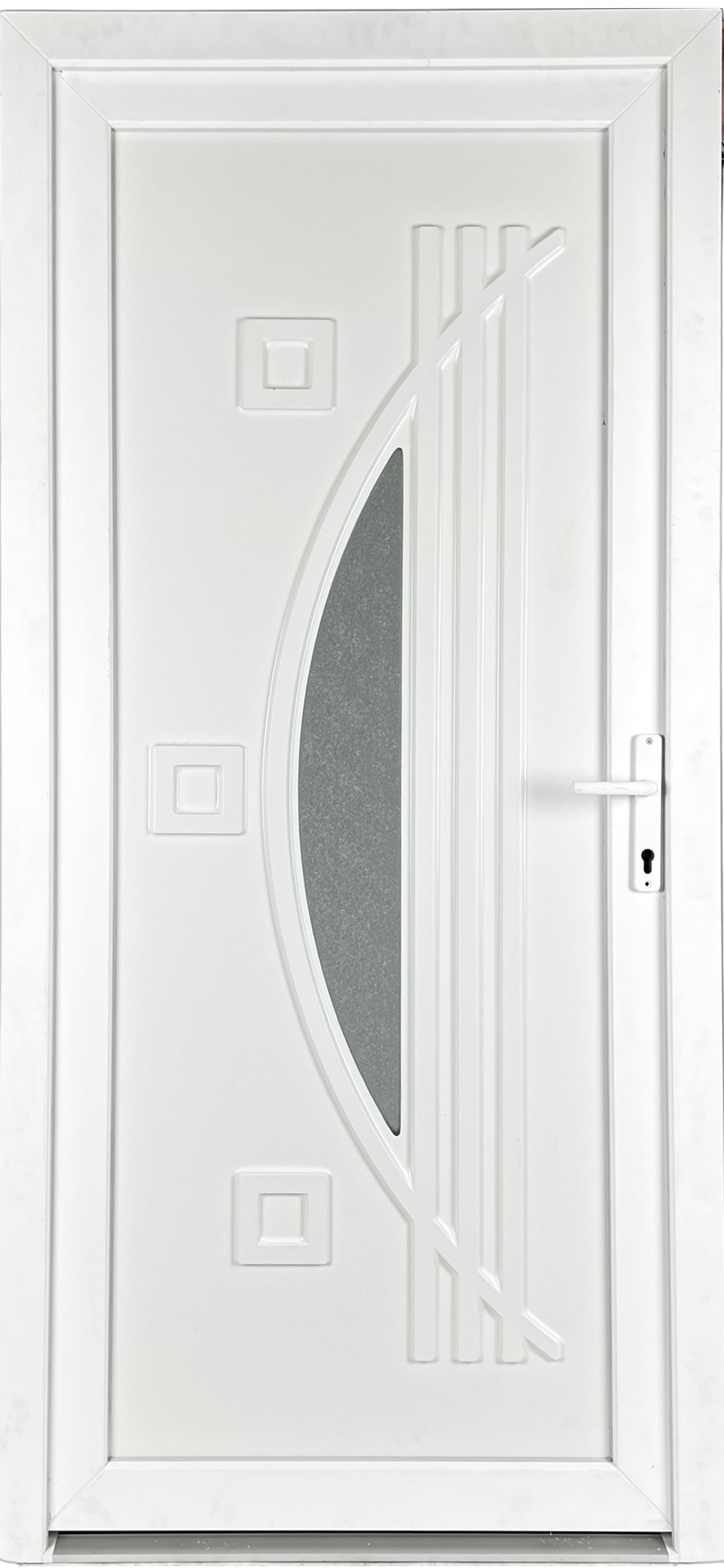 CETUS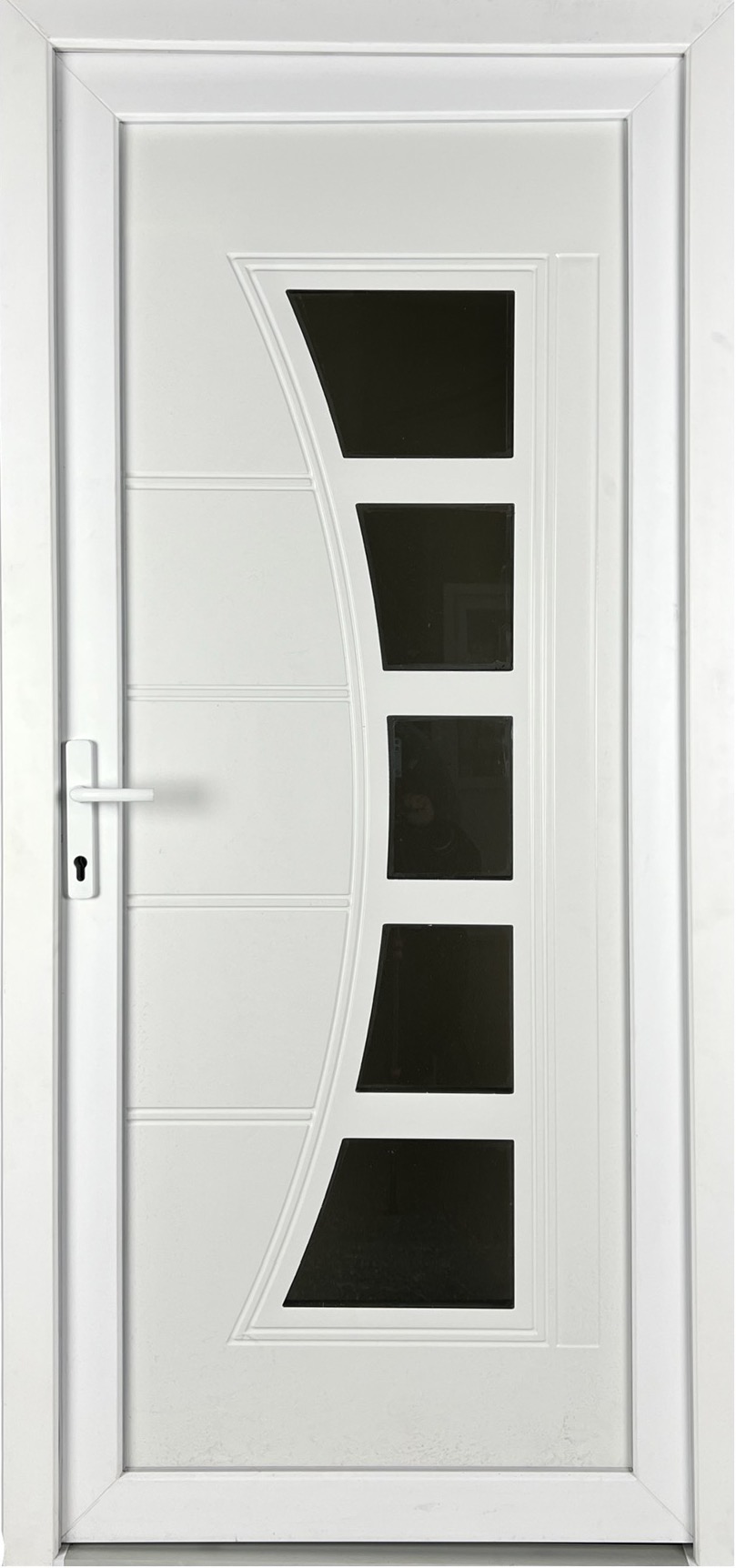 TUCANA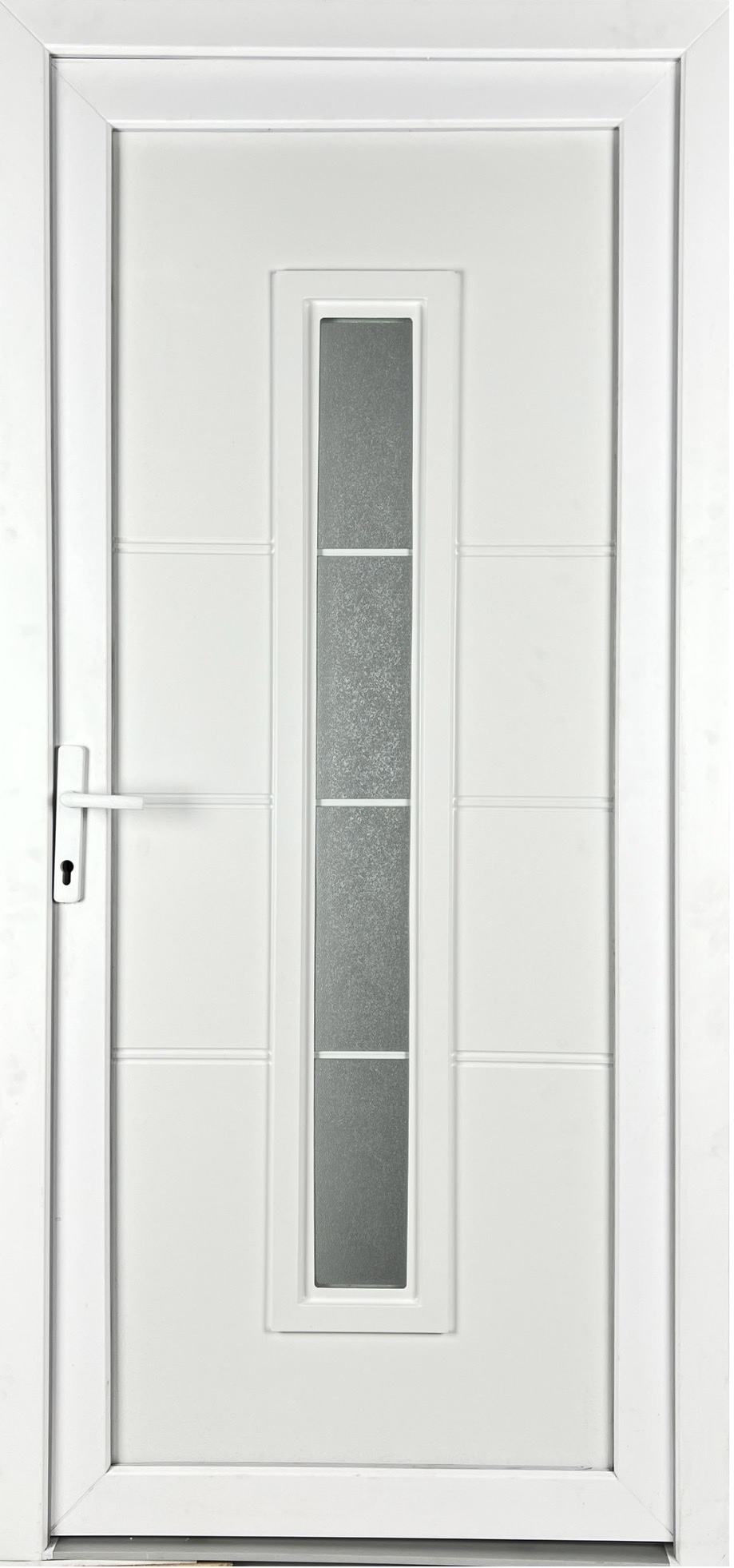 URSA MINORU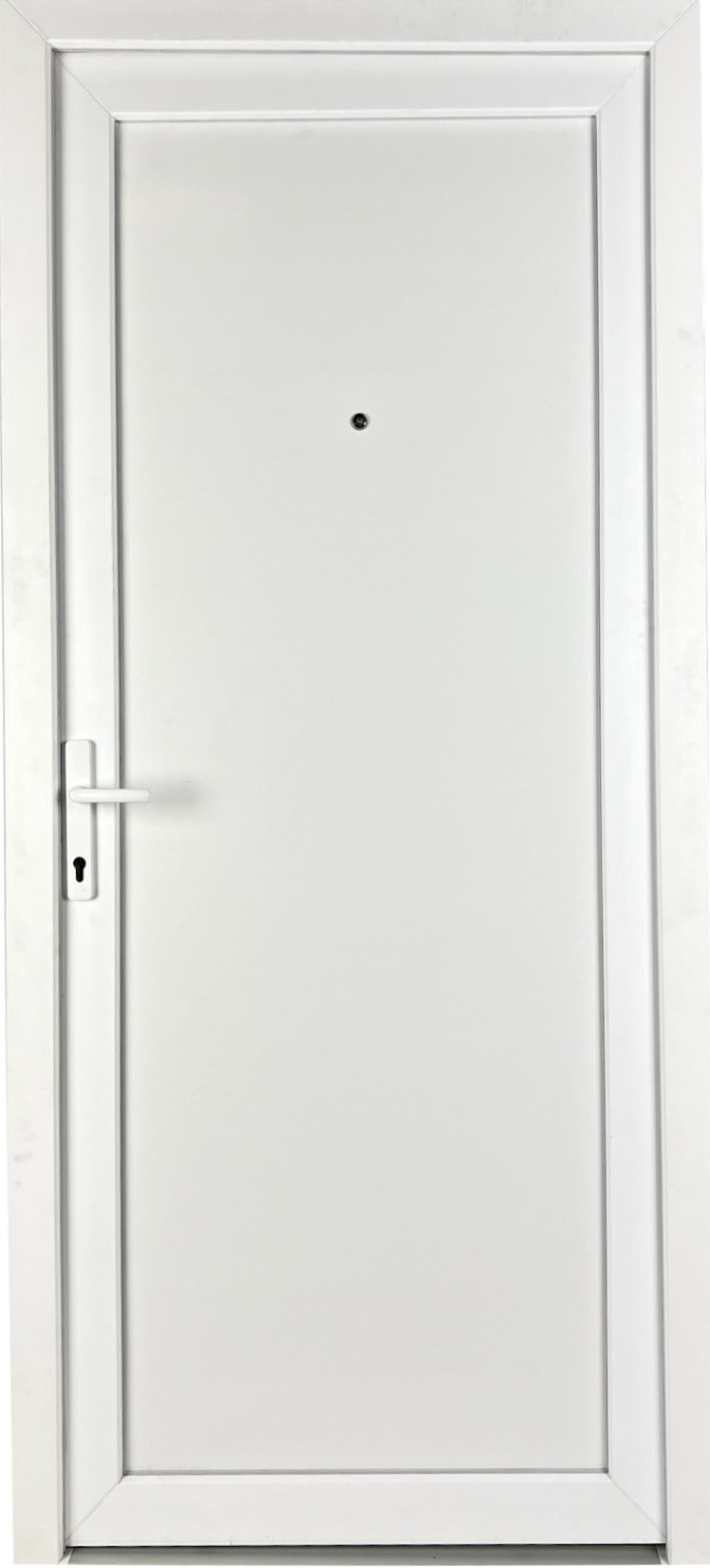 VELA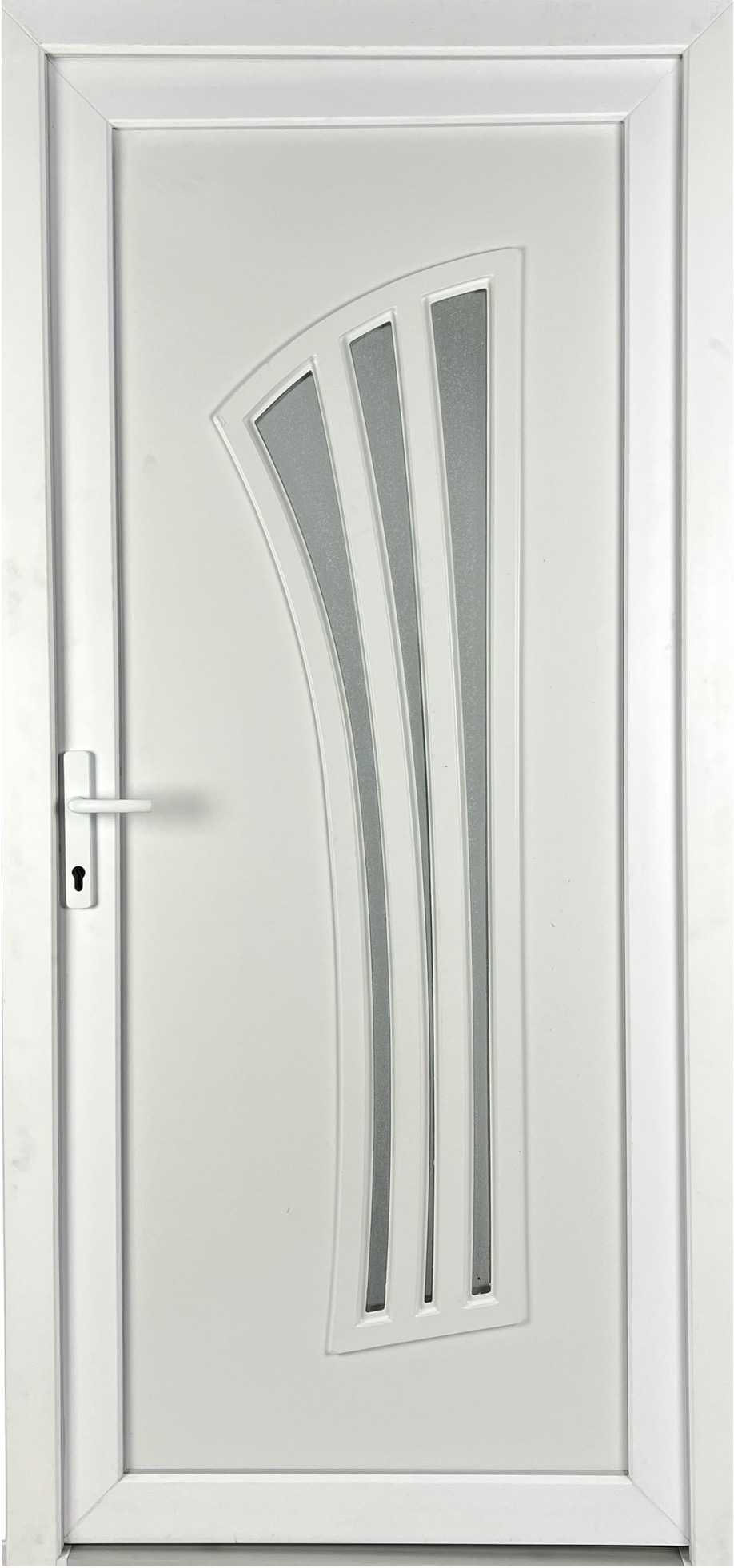 LOTUS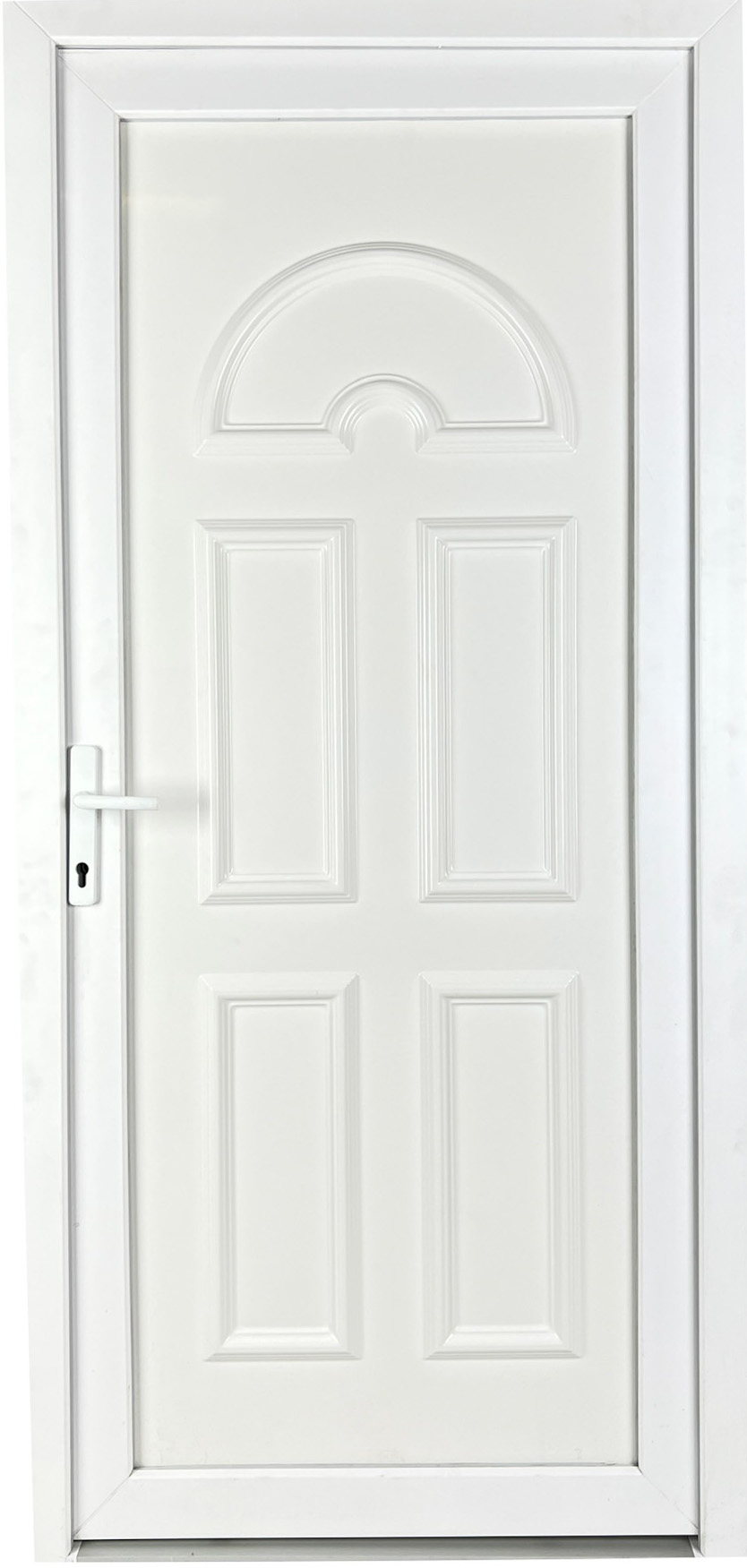 ARIAS NO GLASS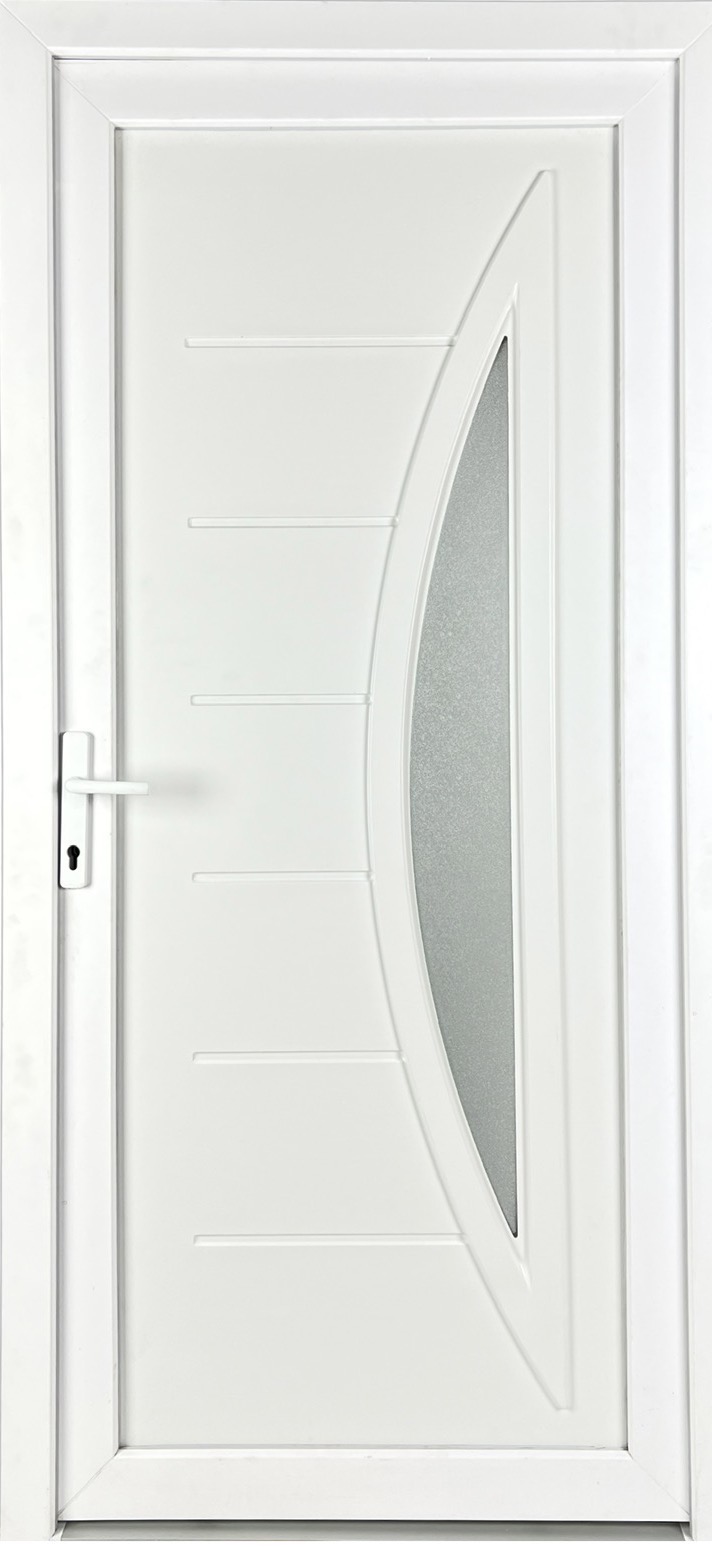 CAROLA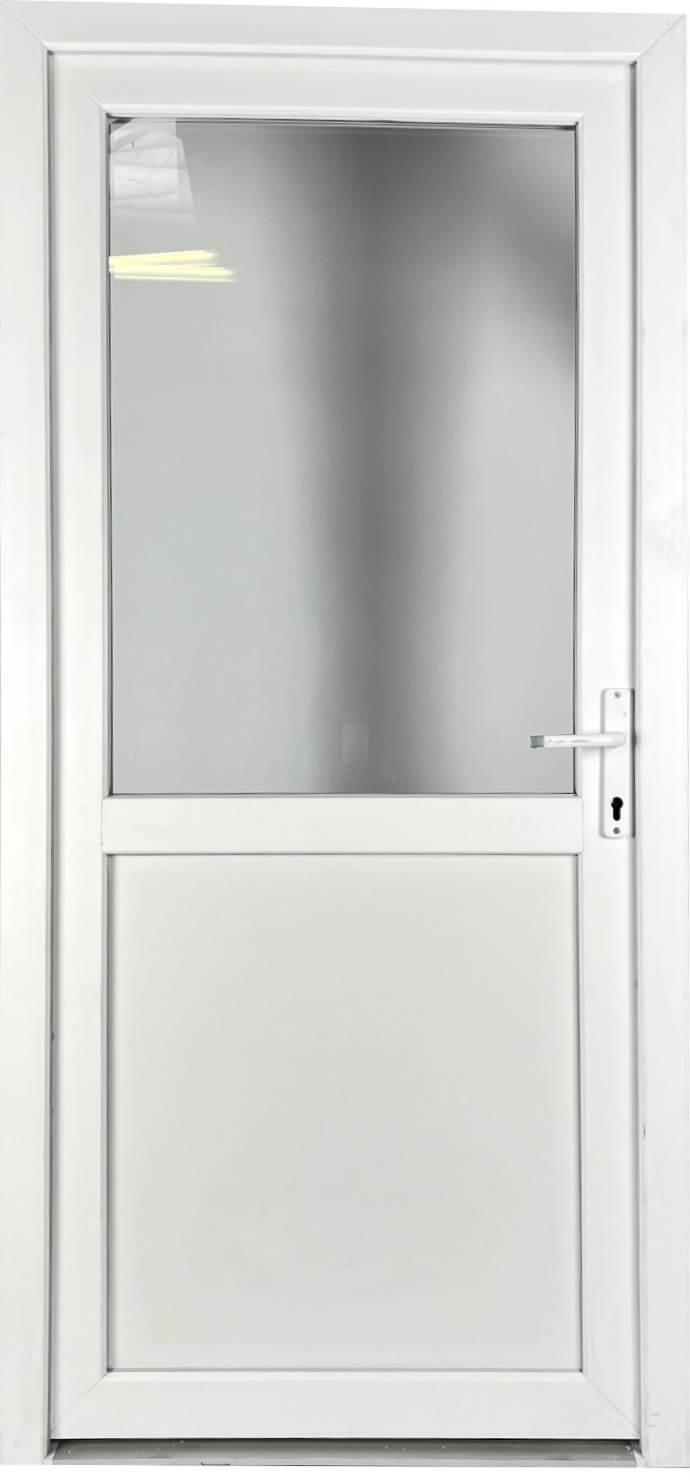 VENGA MINOR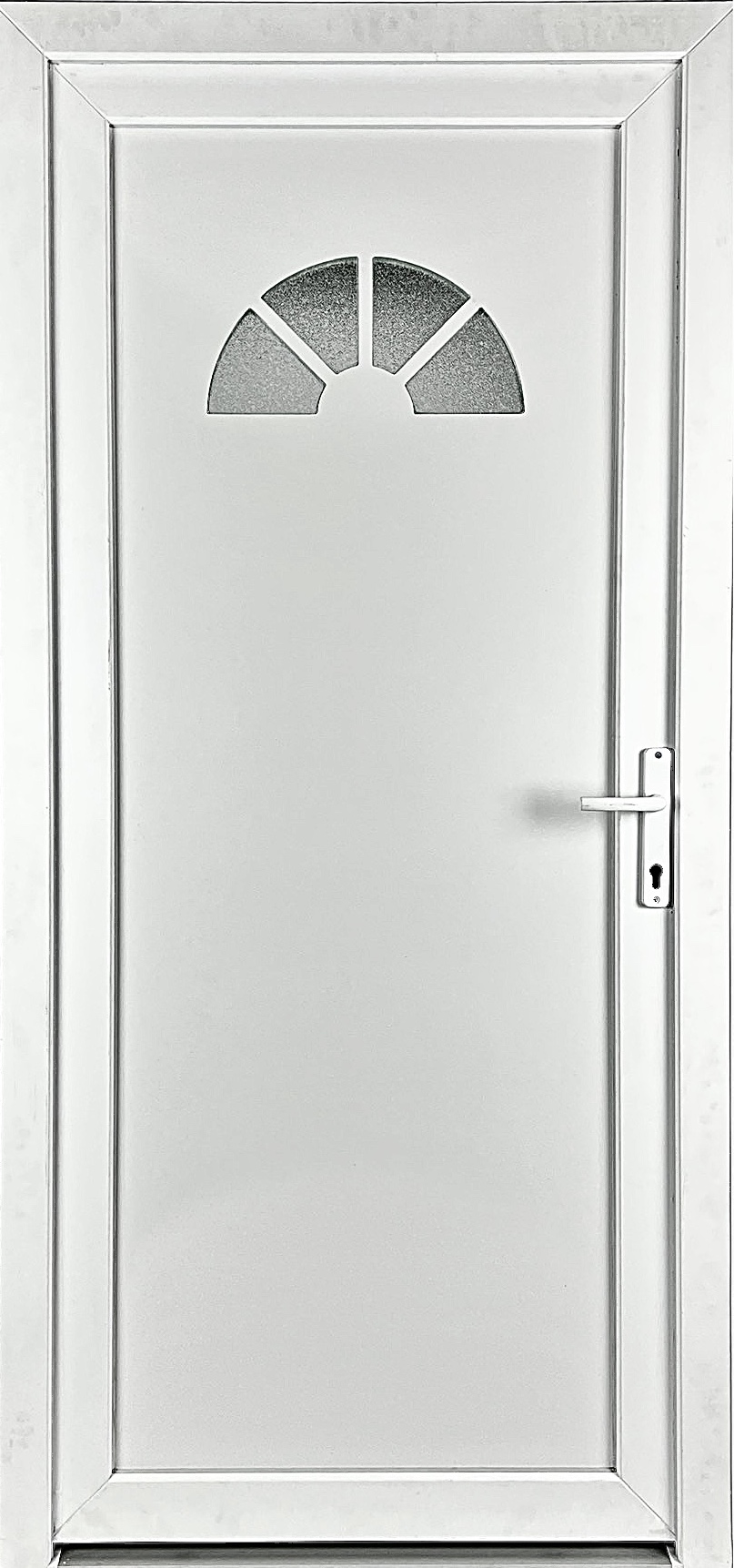 SAGITTA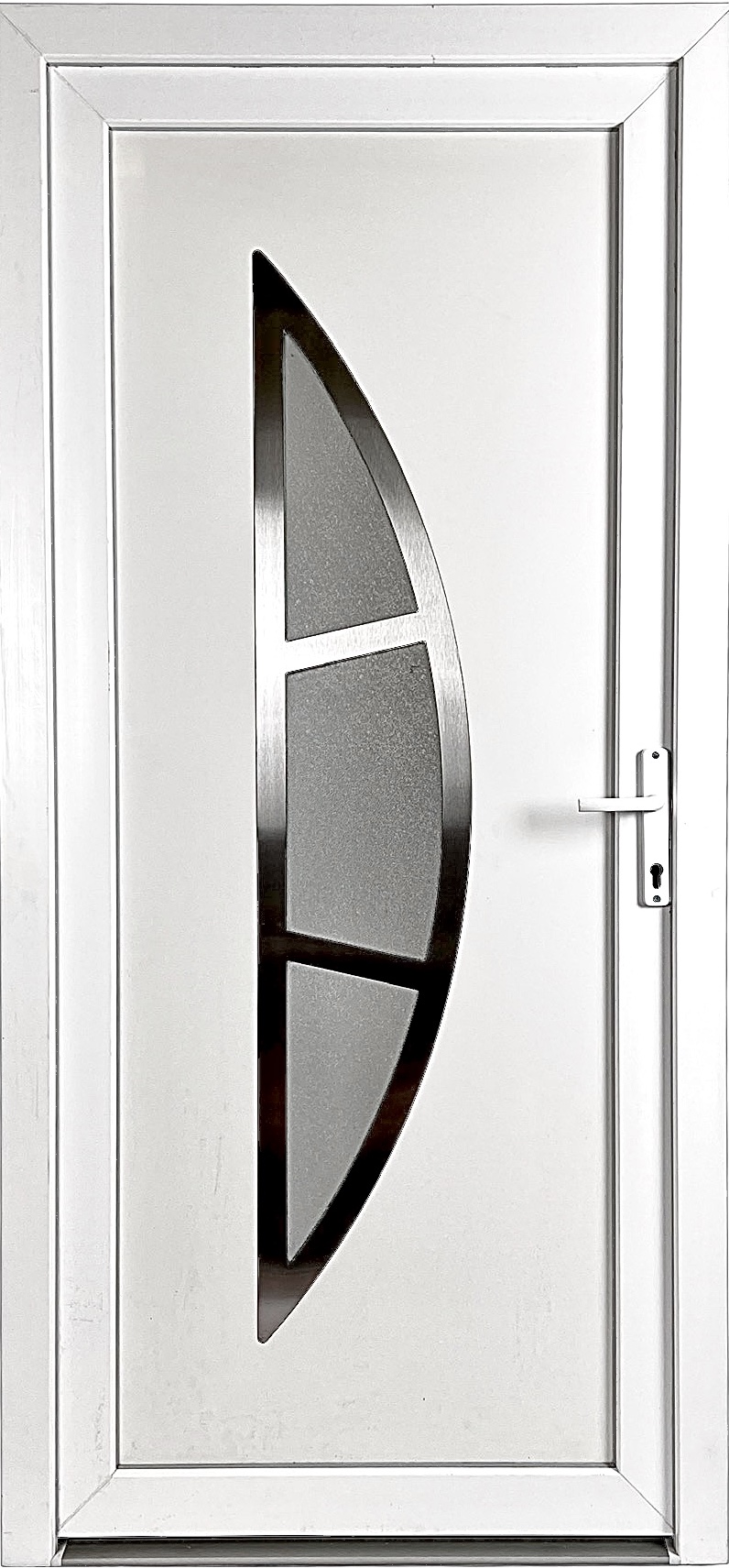 PICTOR INOX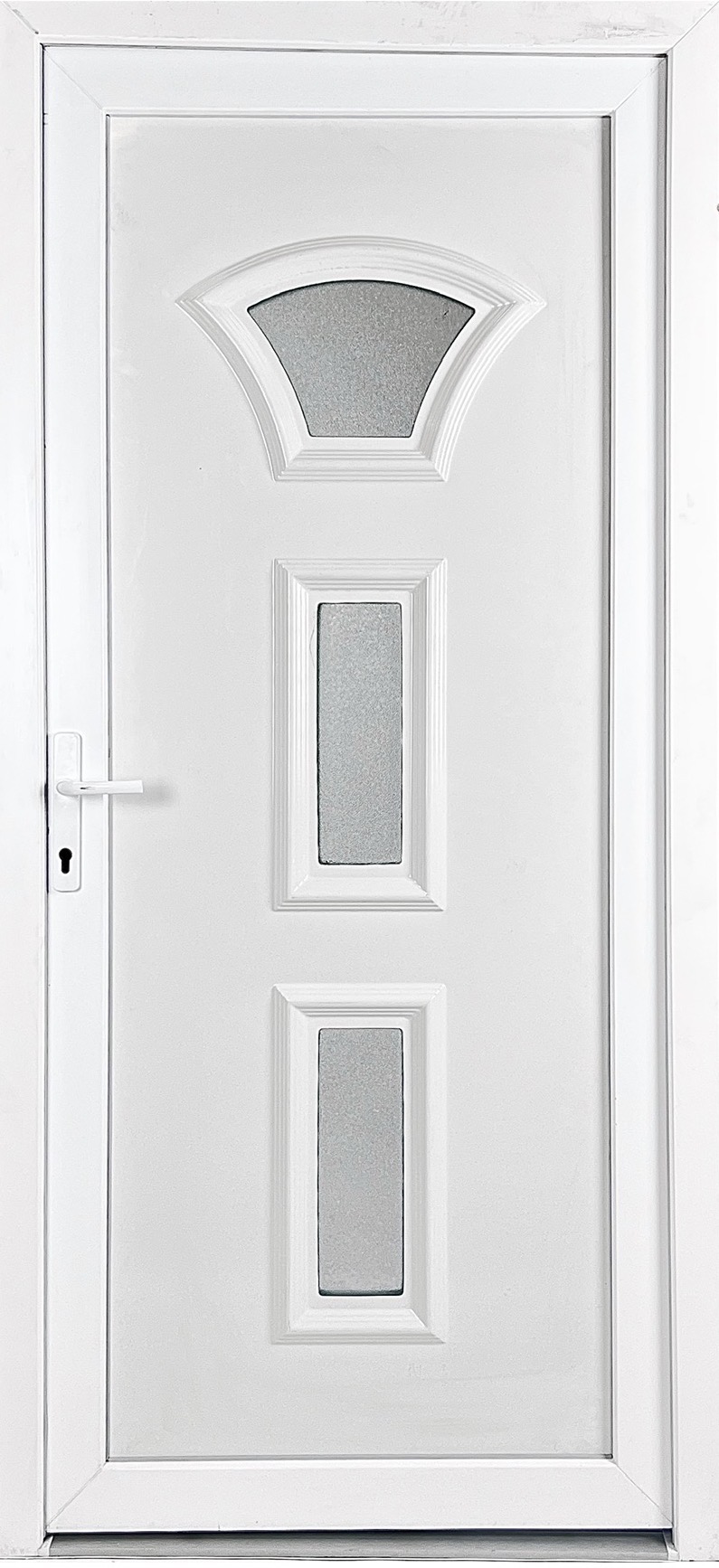 CYGNUS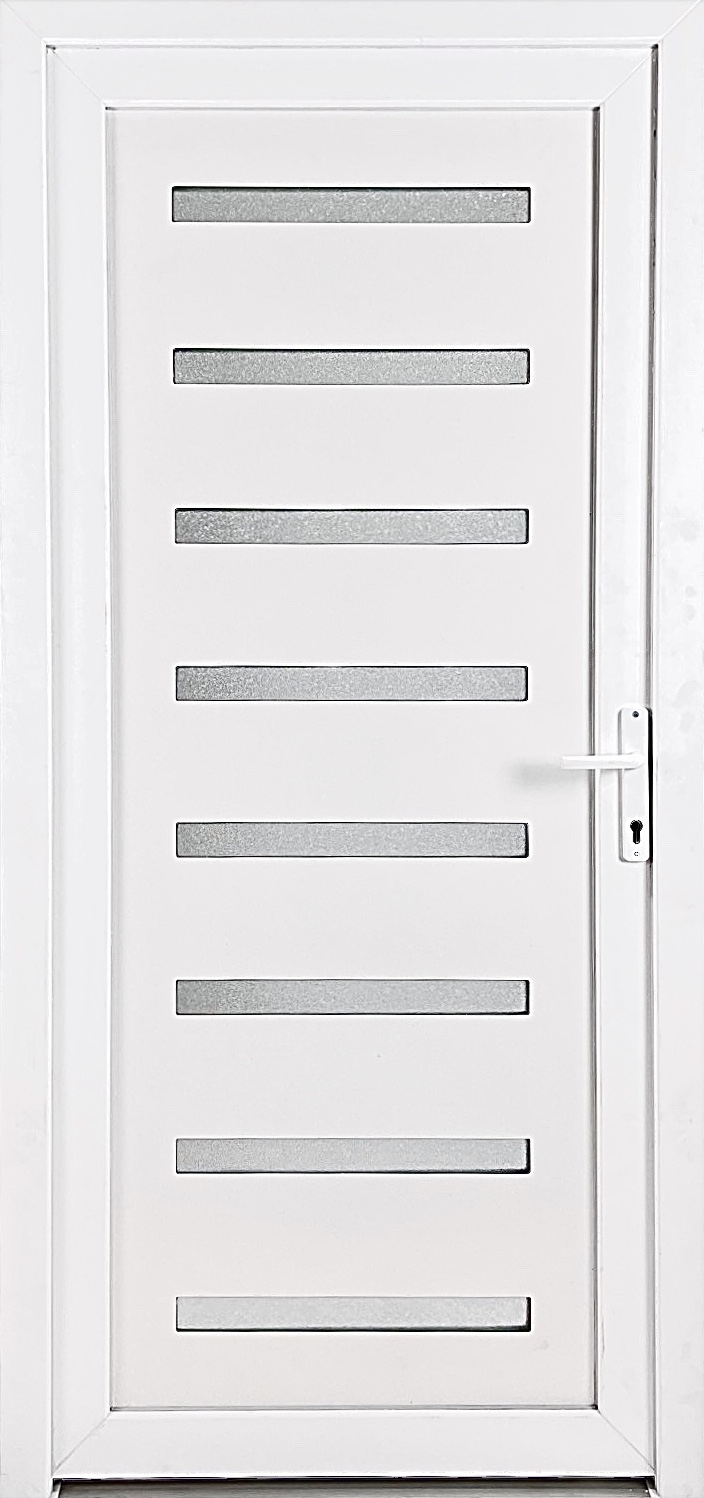 CRUX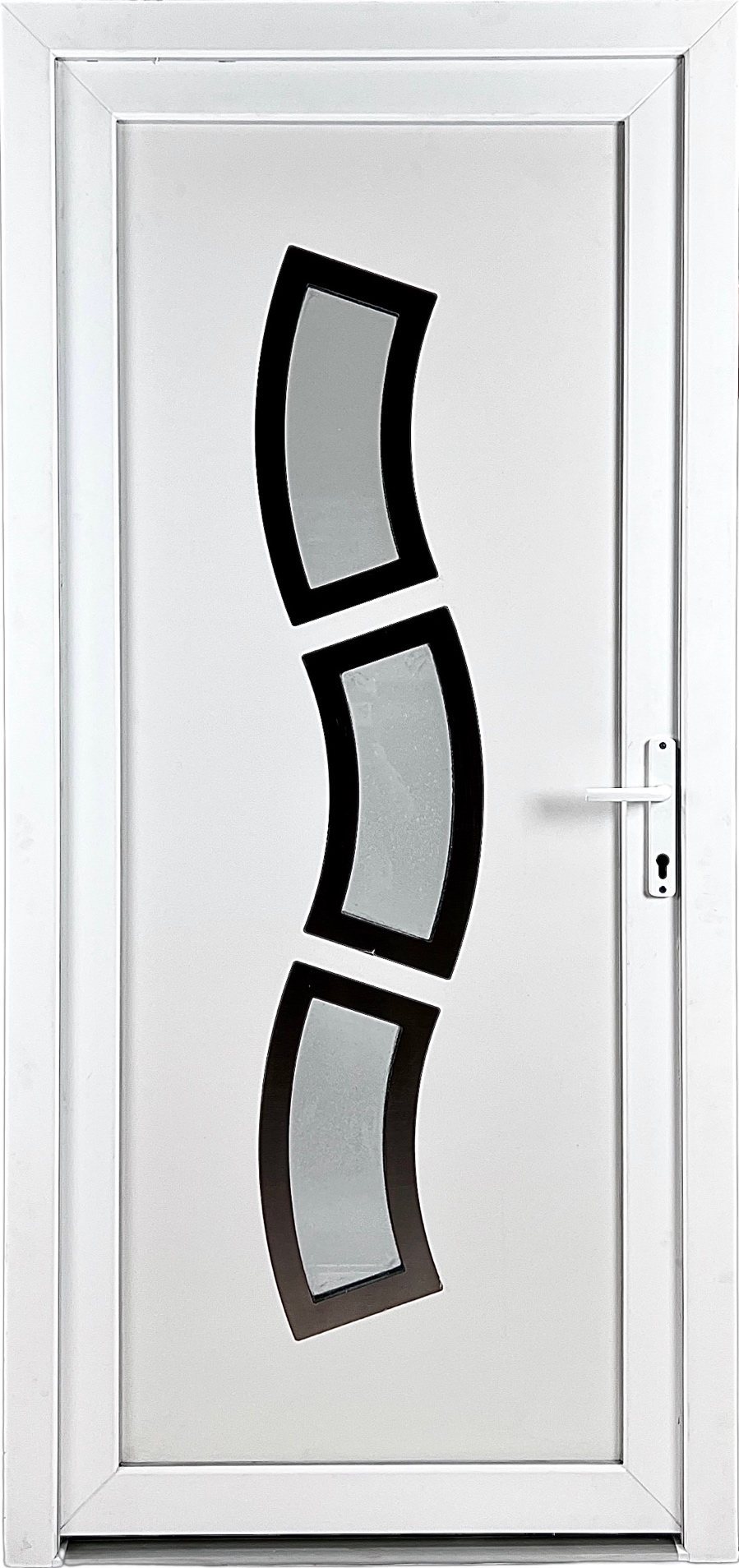 MENSA INOX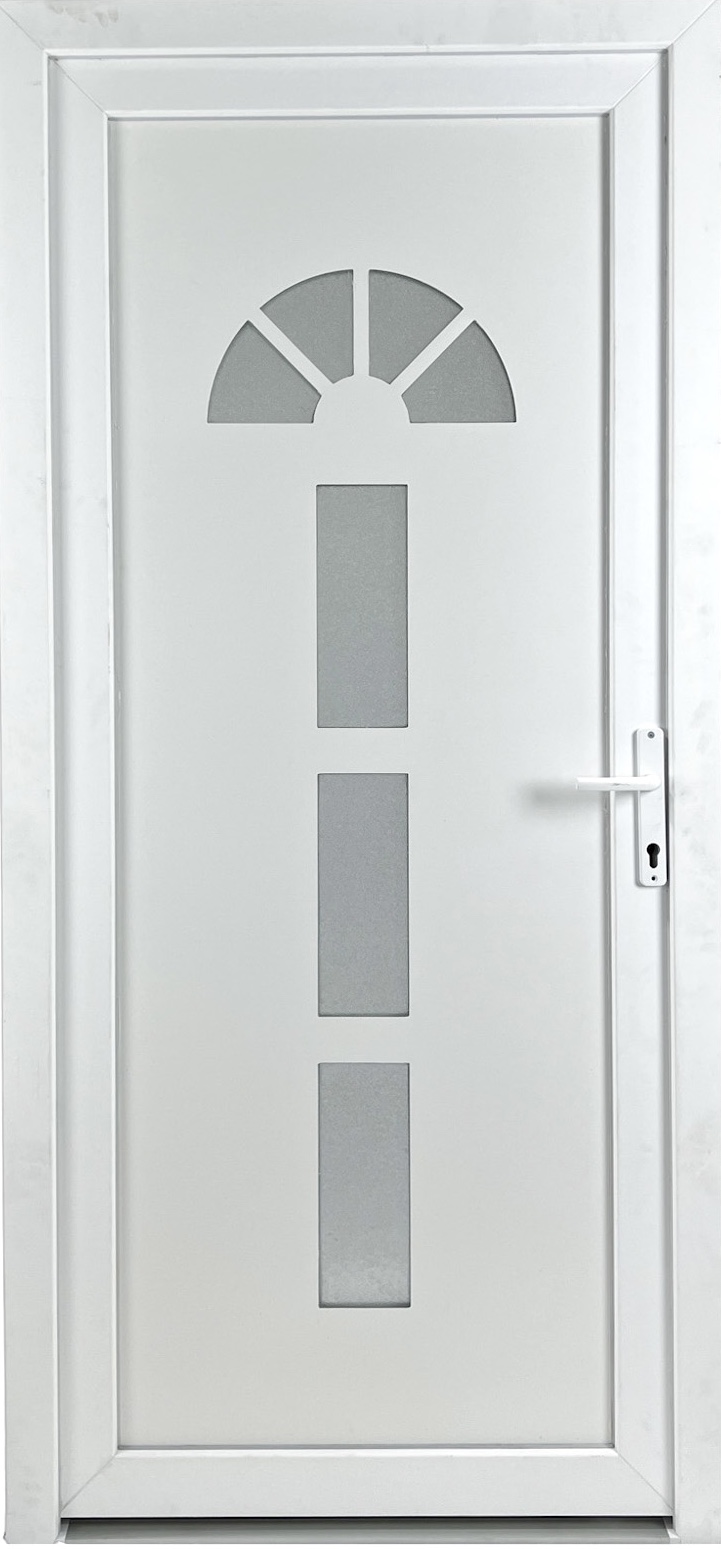 SERPENS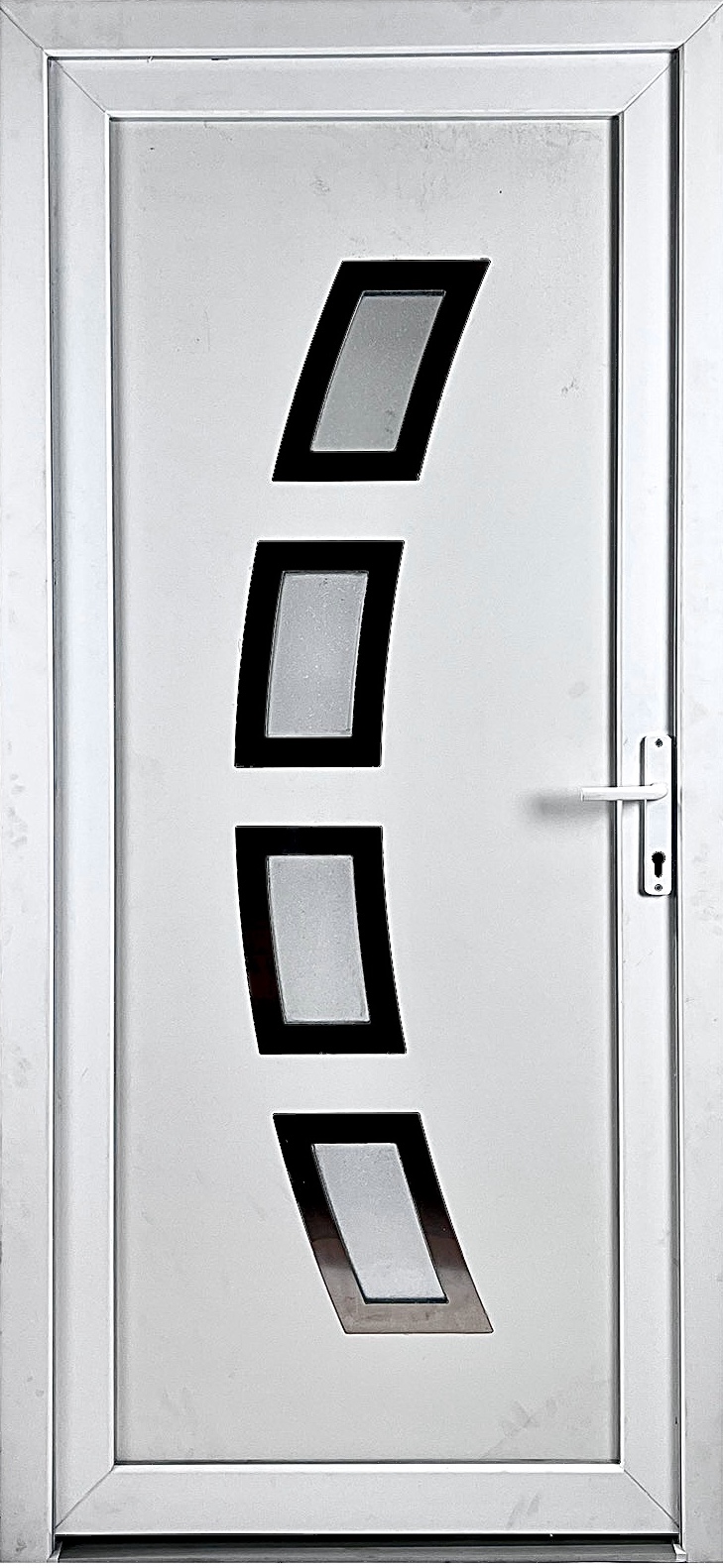 ORION INOX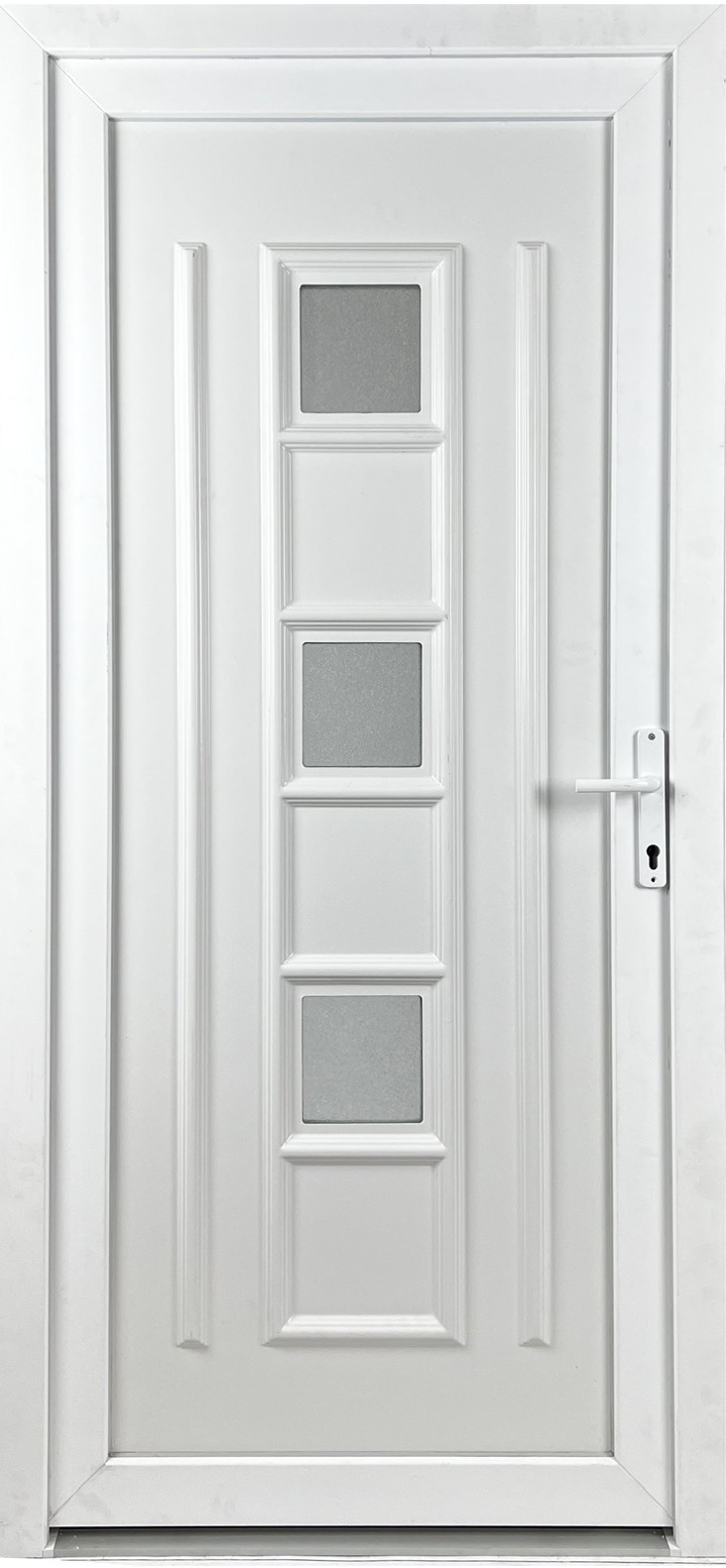 LIBRA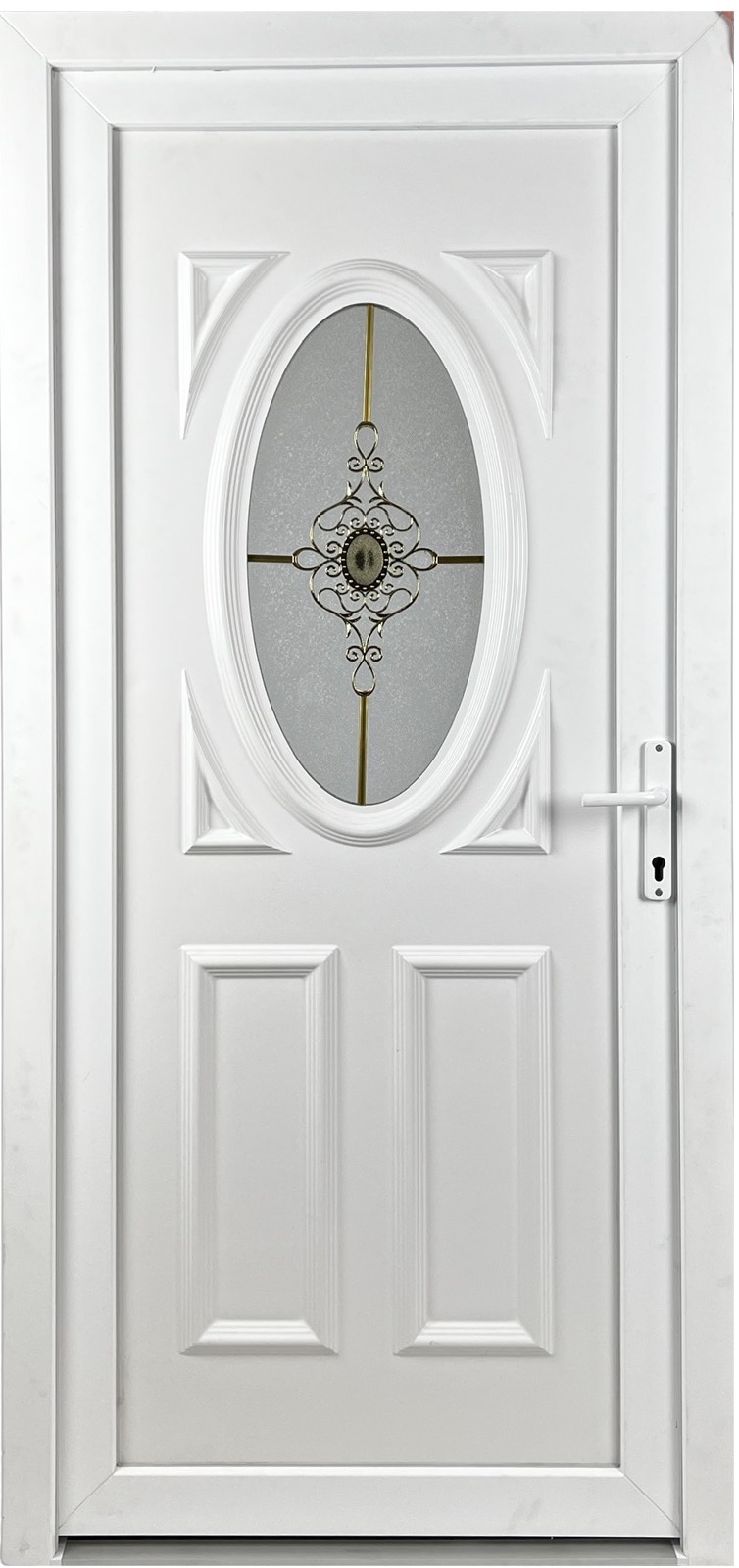 BOTES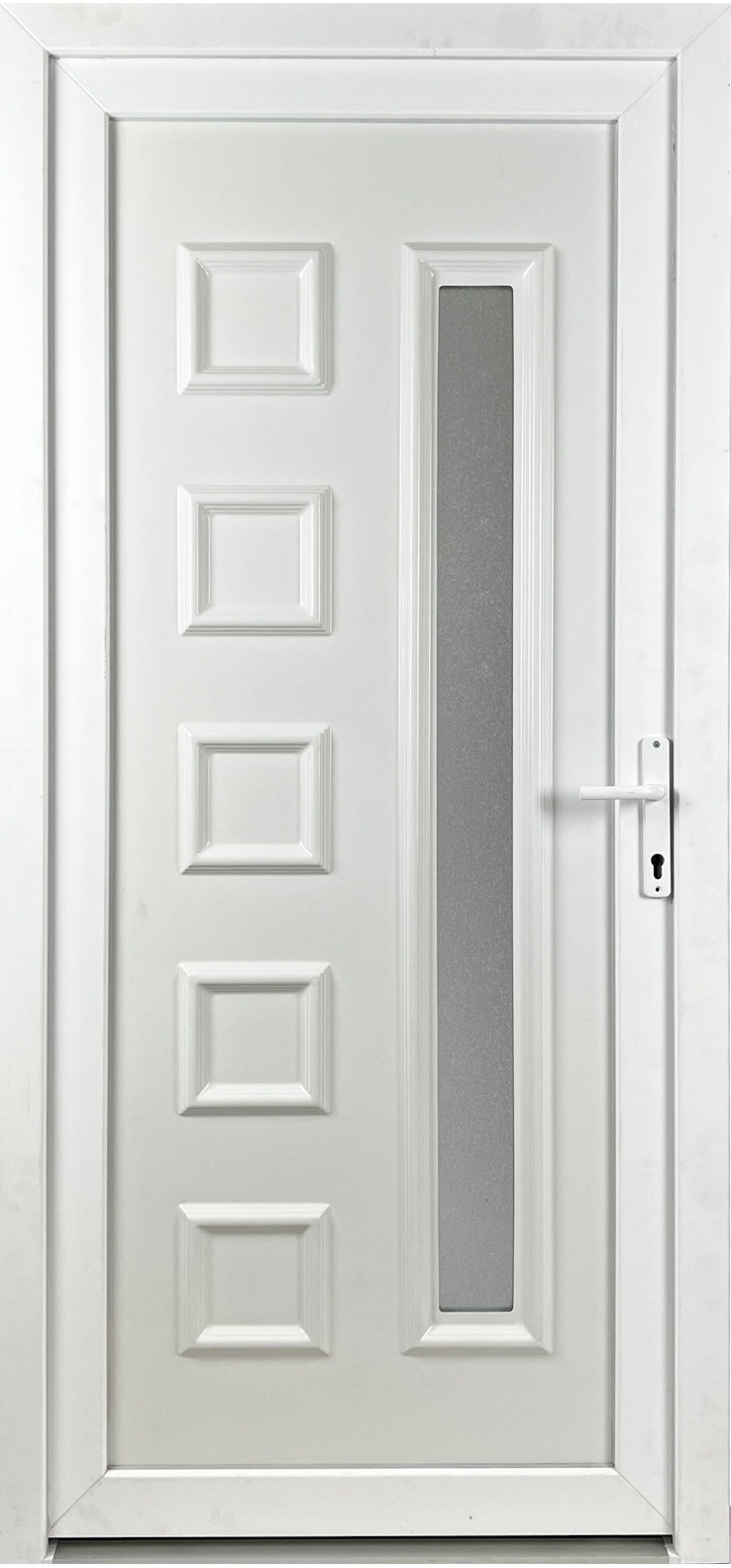 DORADO LINE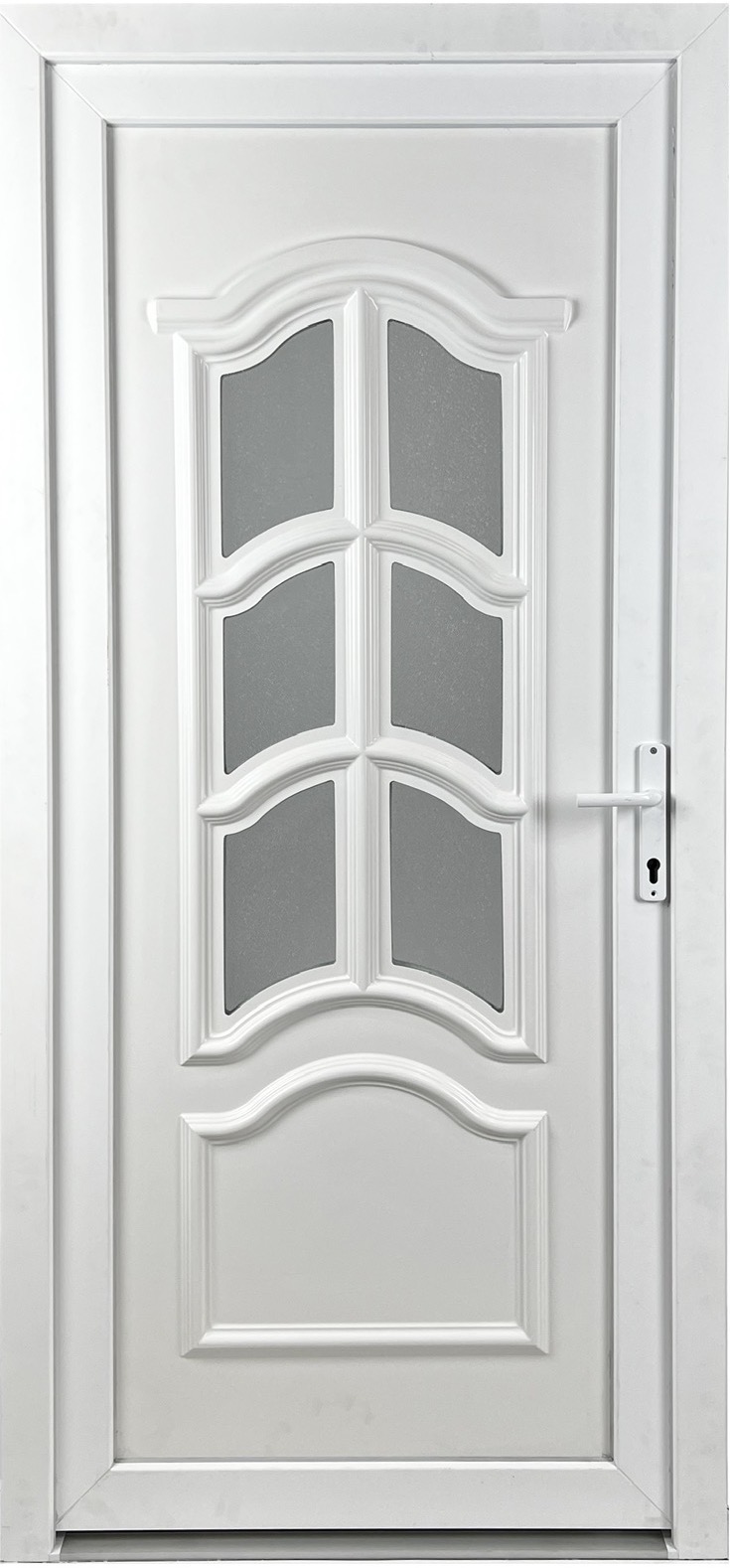 HYDRA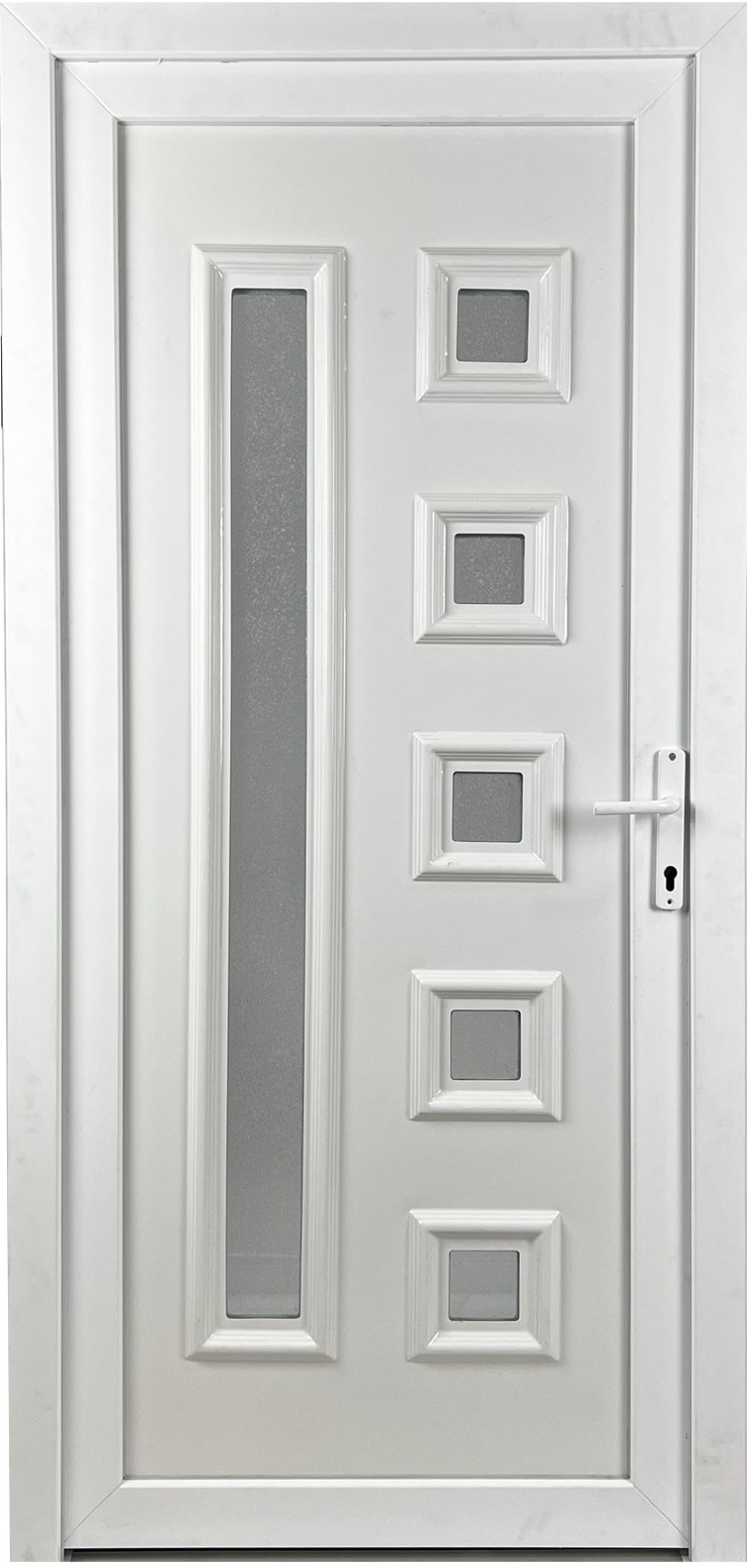 DORADO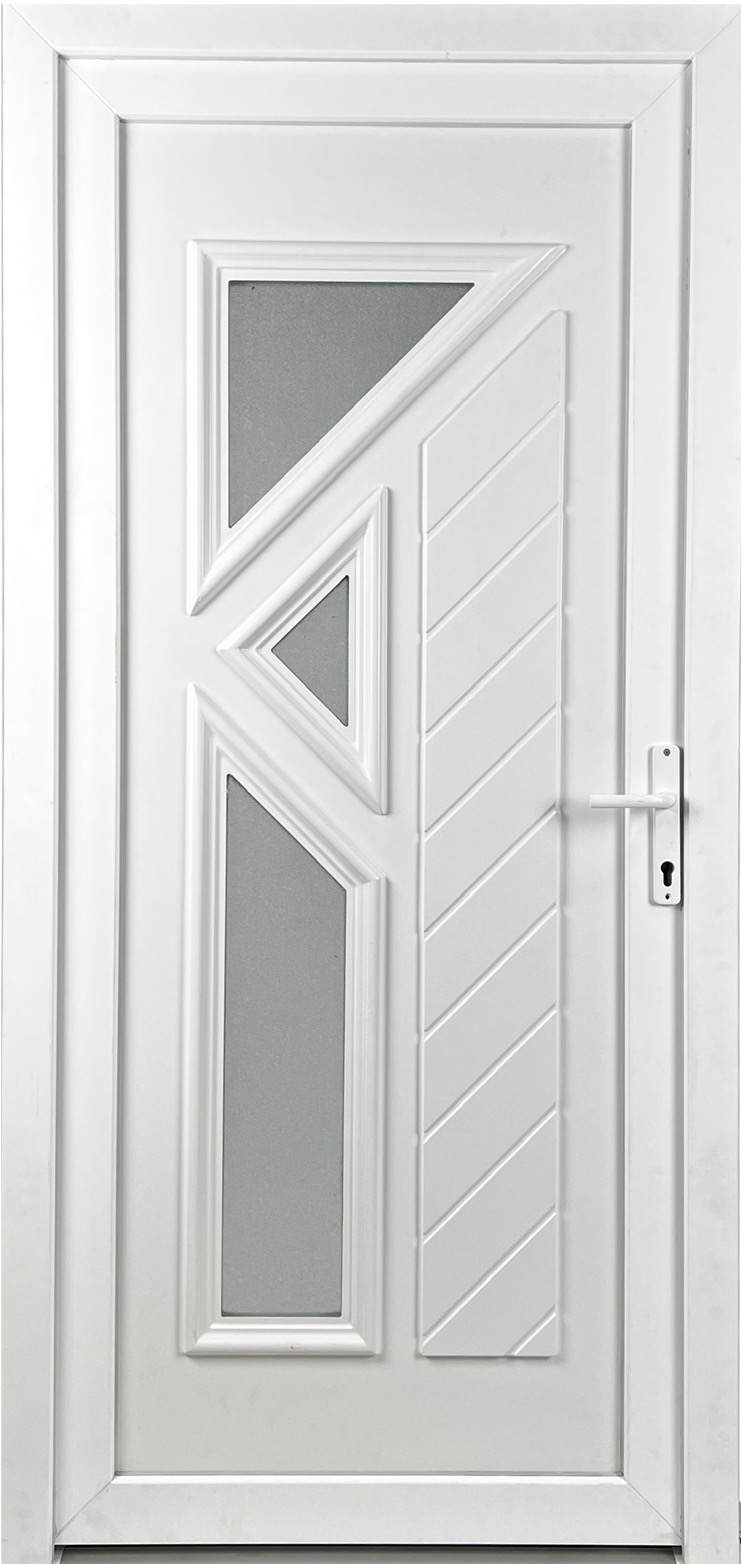 COLUMBIA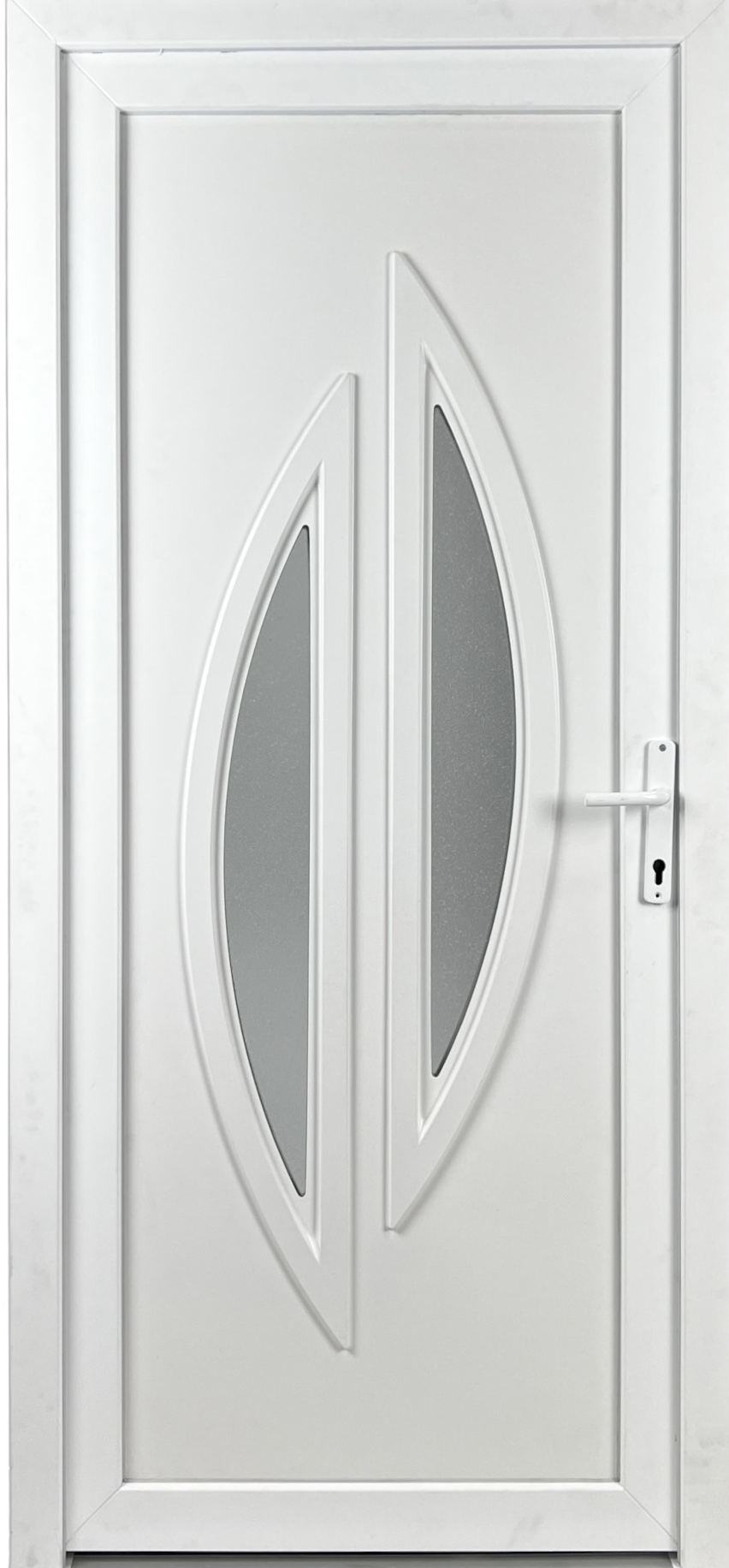 CAT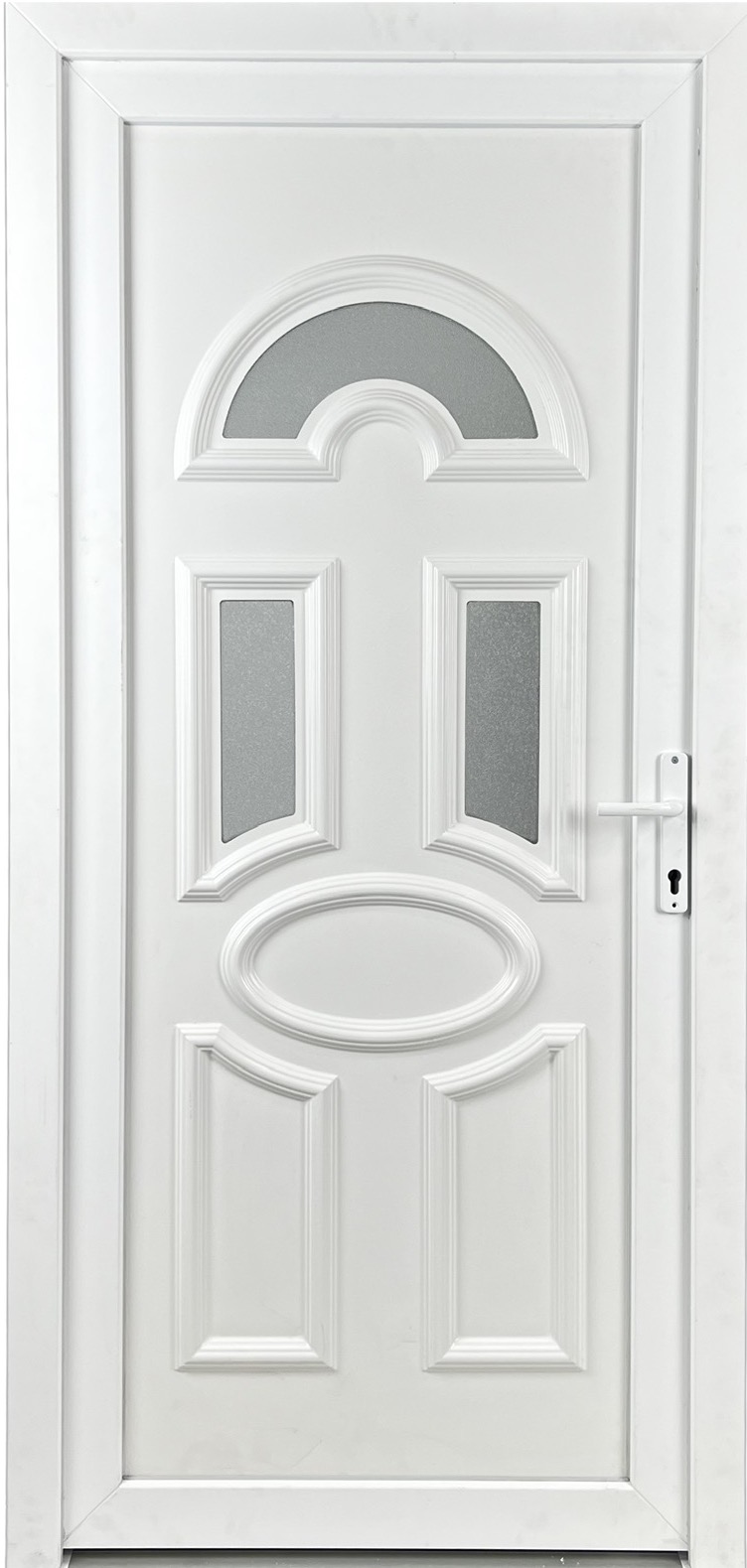 CORVUS III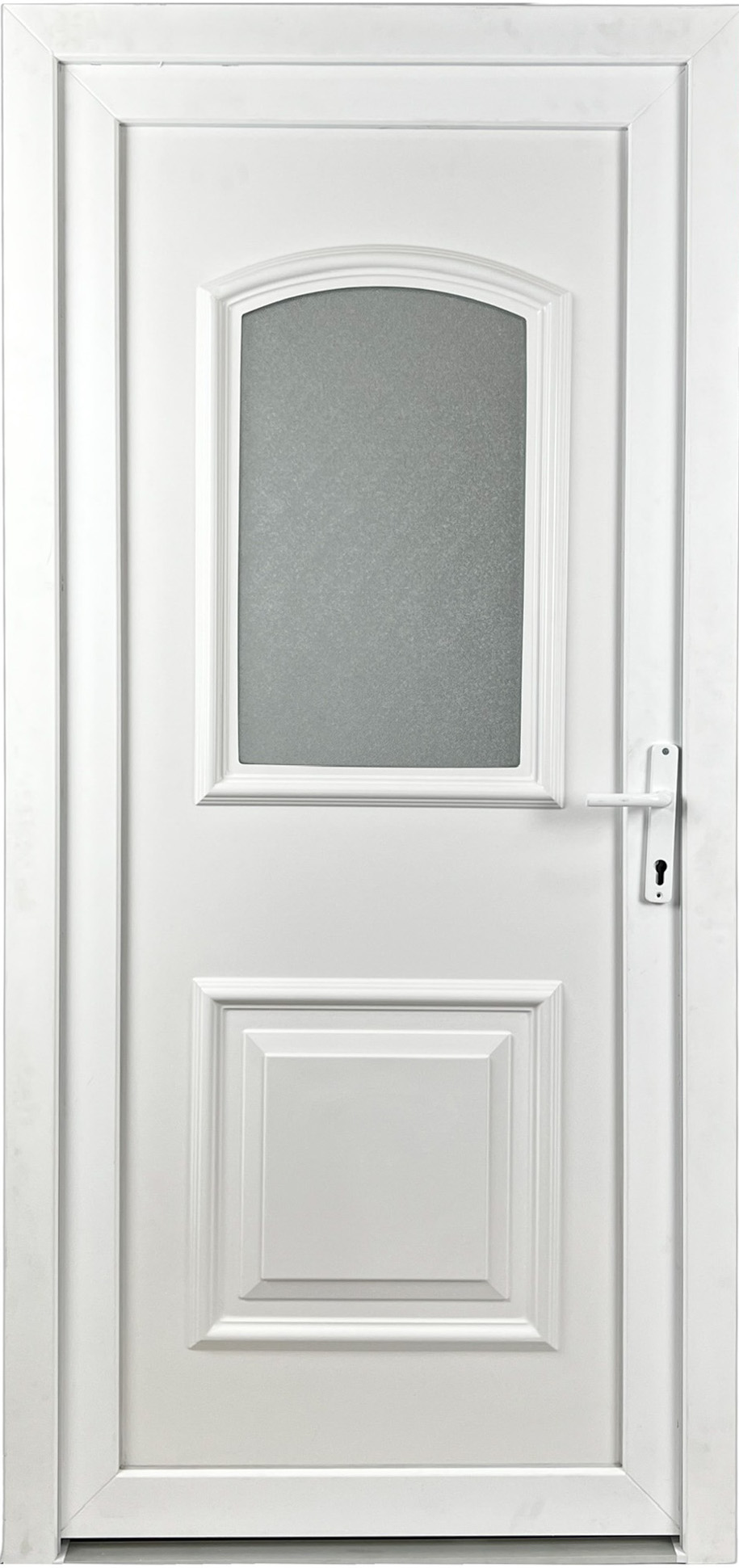 ANTLIA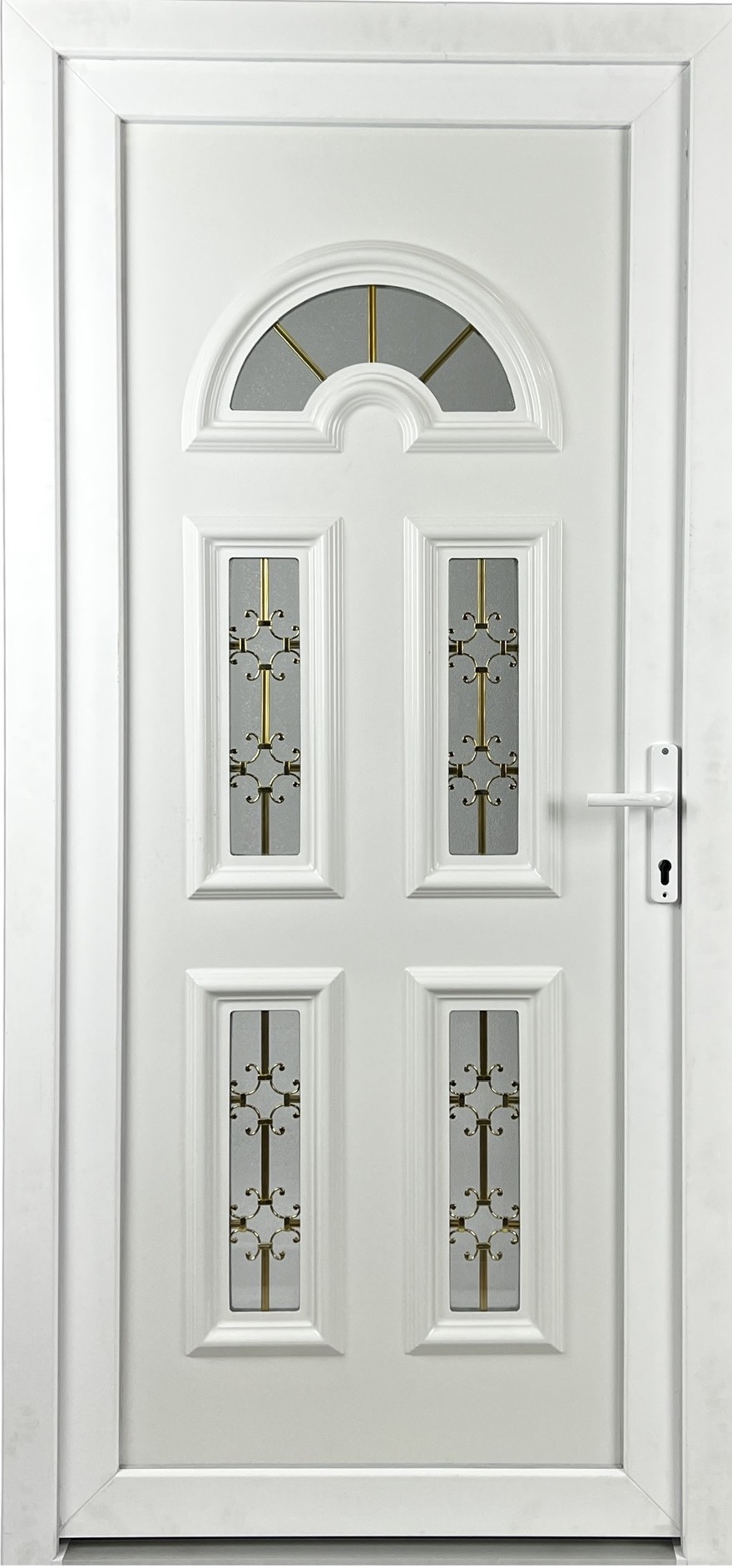 ARIAS V GOLD CSILLAG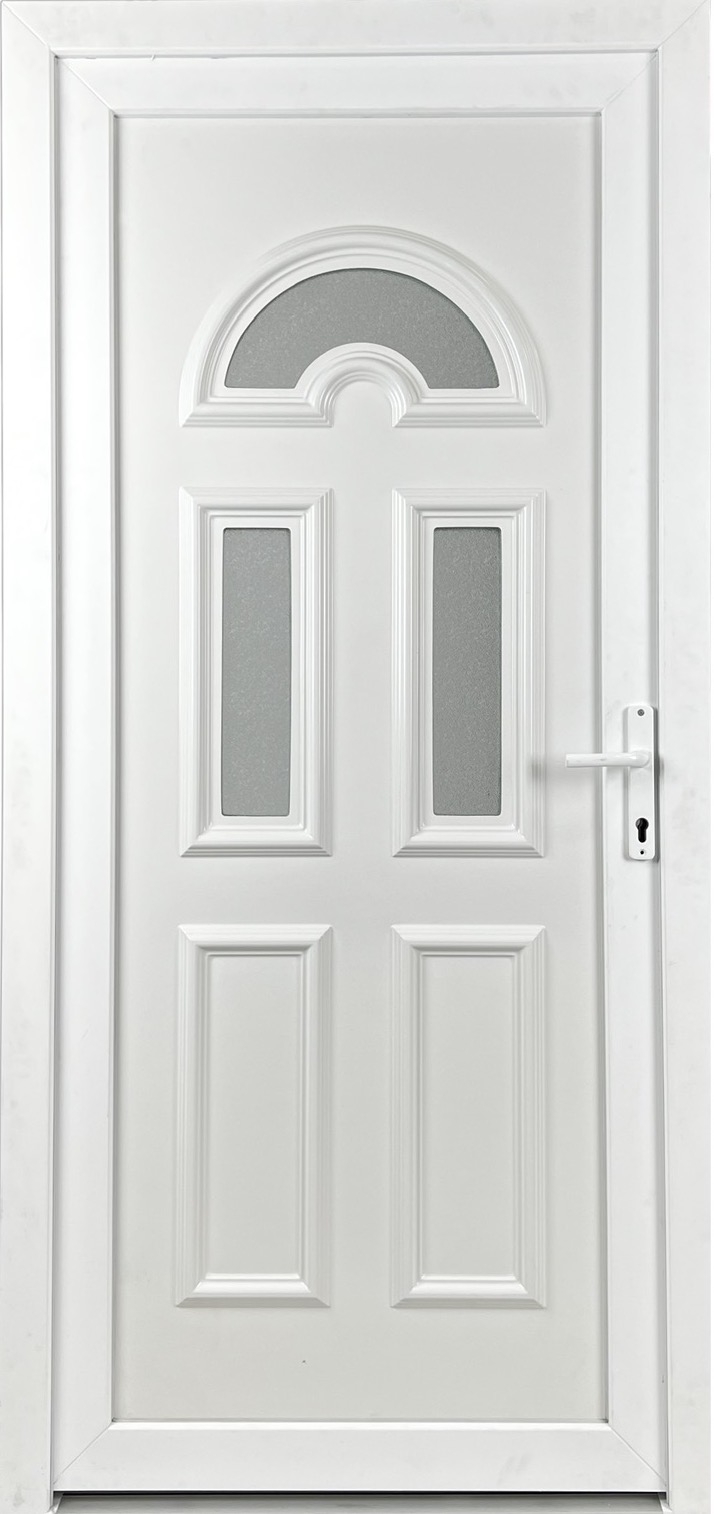 ARIAS III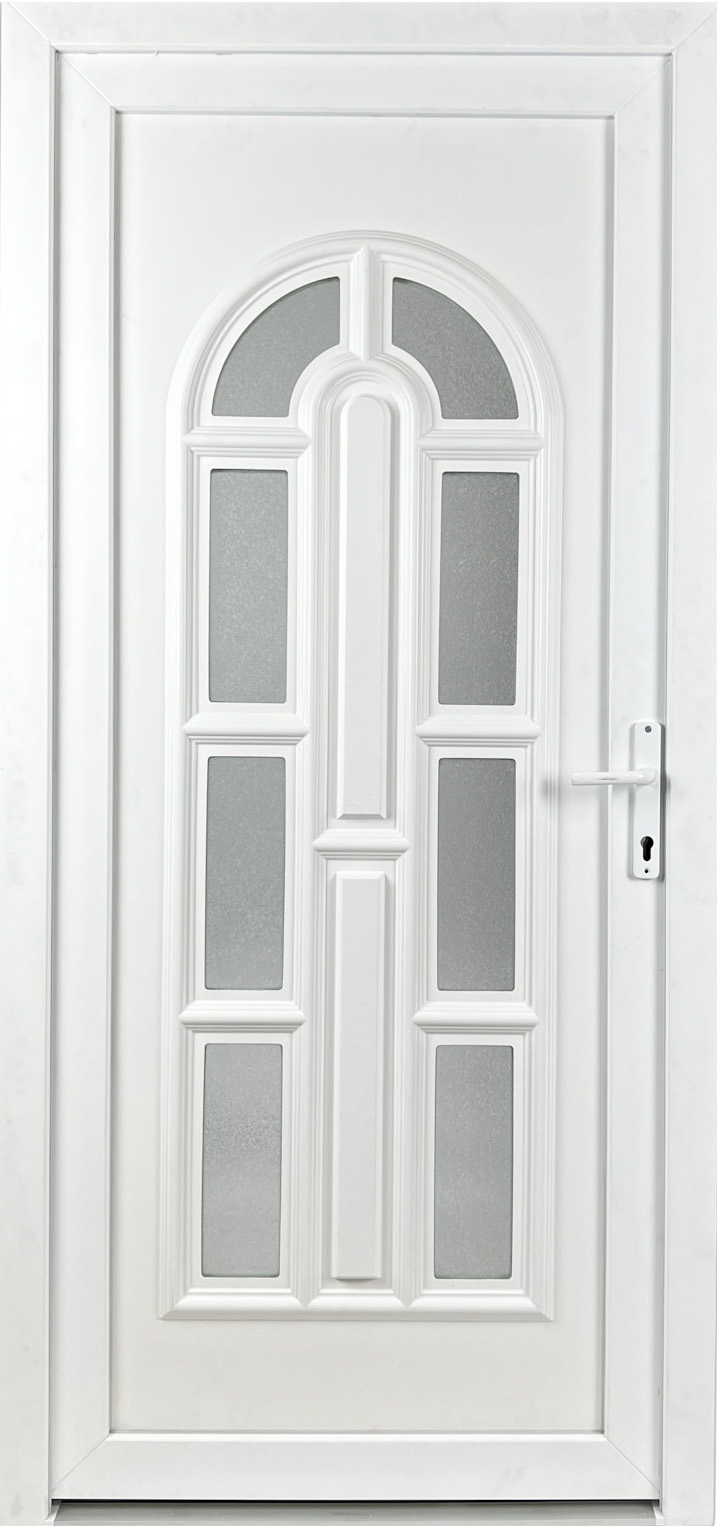 PEGAZUS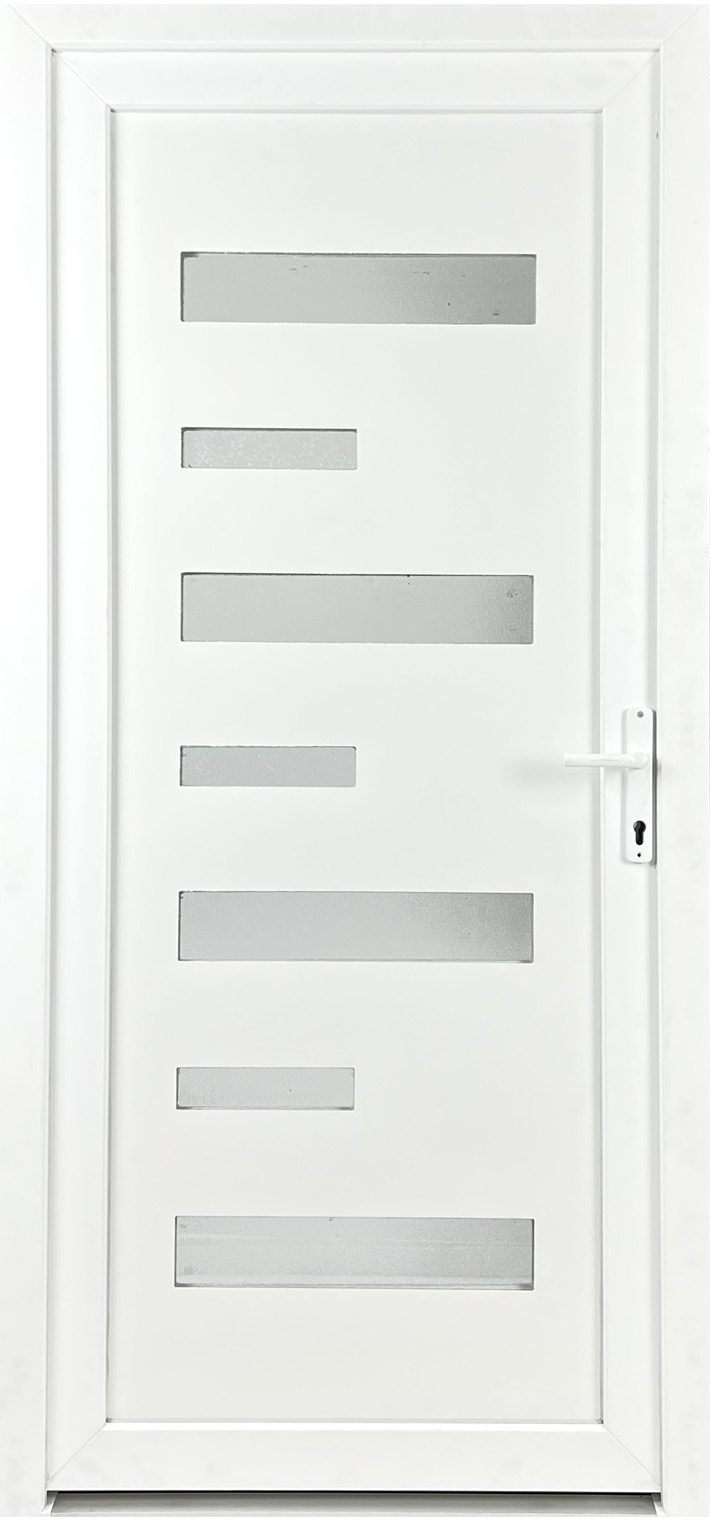 CRATER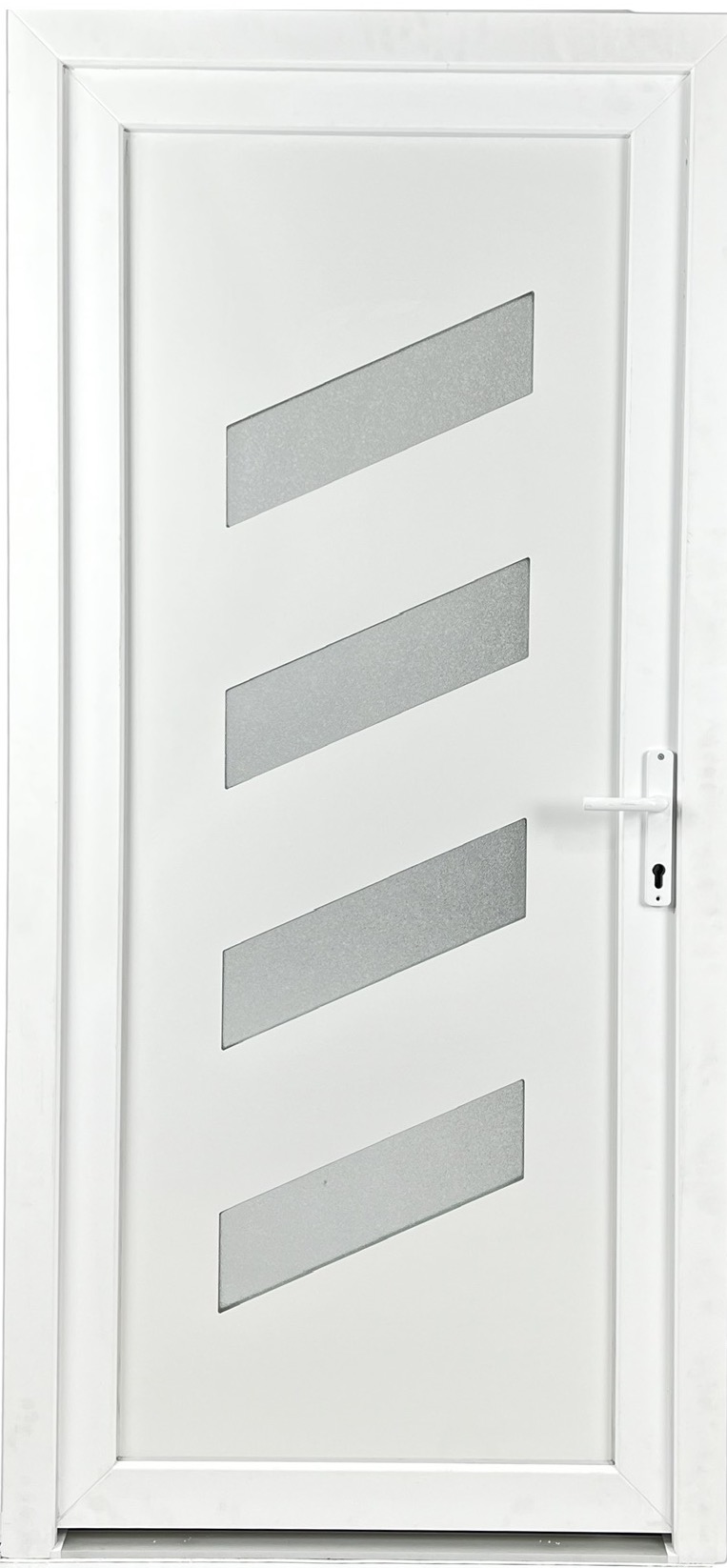 CENTAUR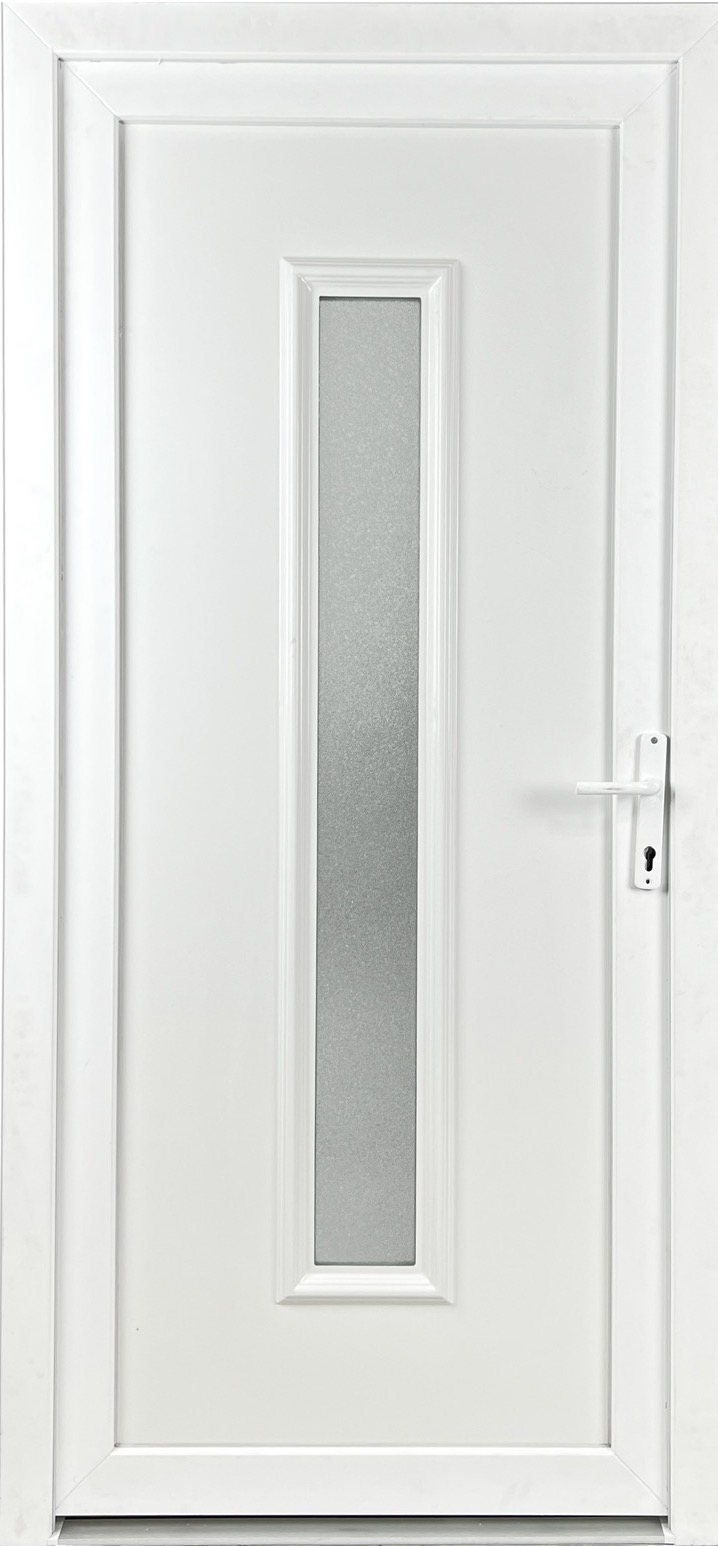 URSA LINE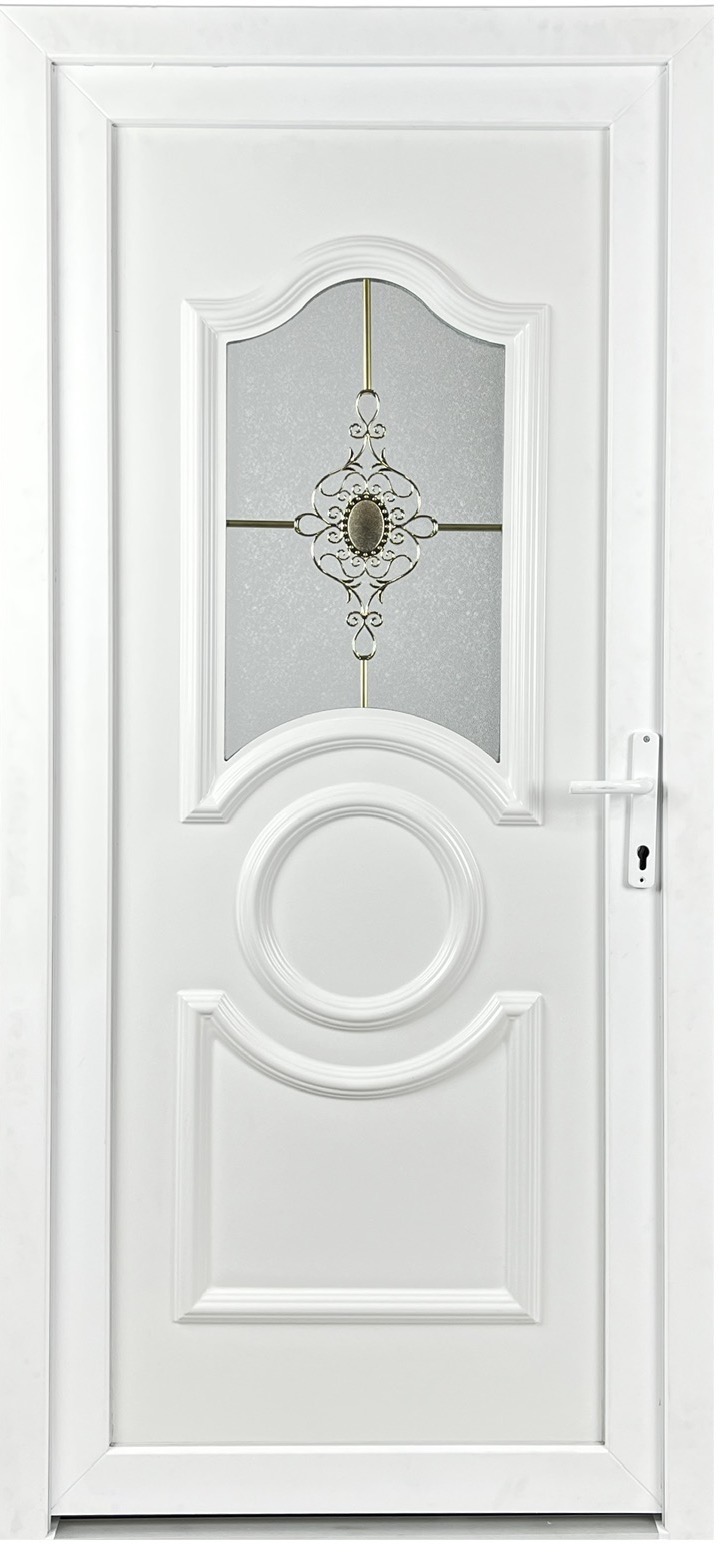 AURIGA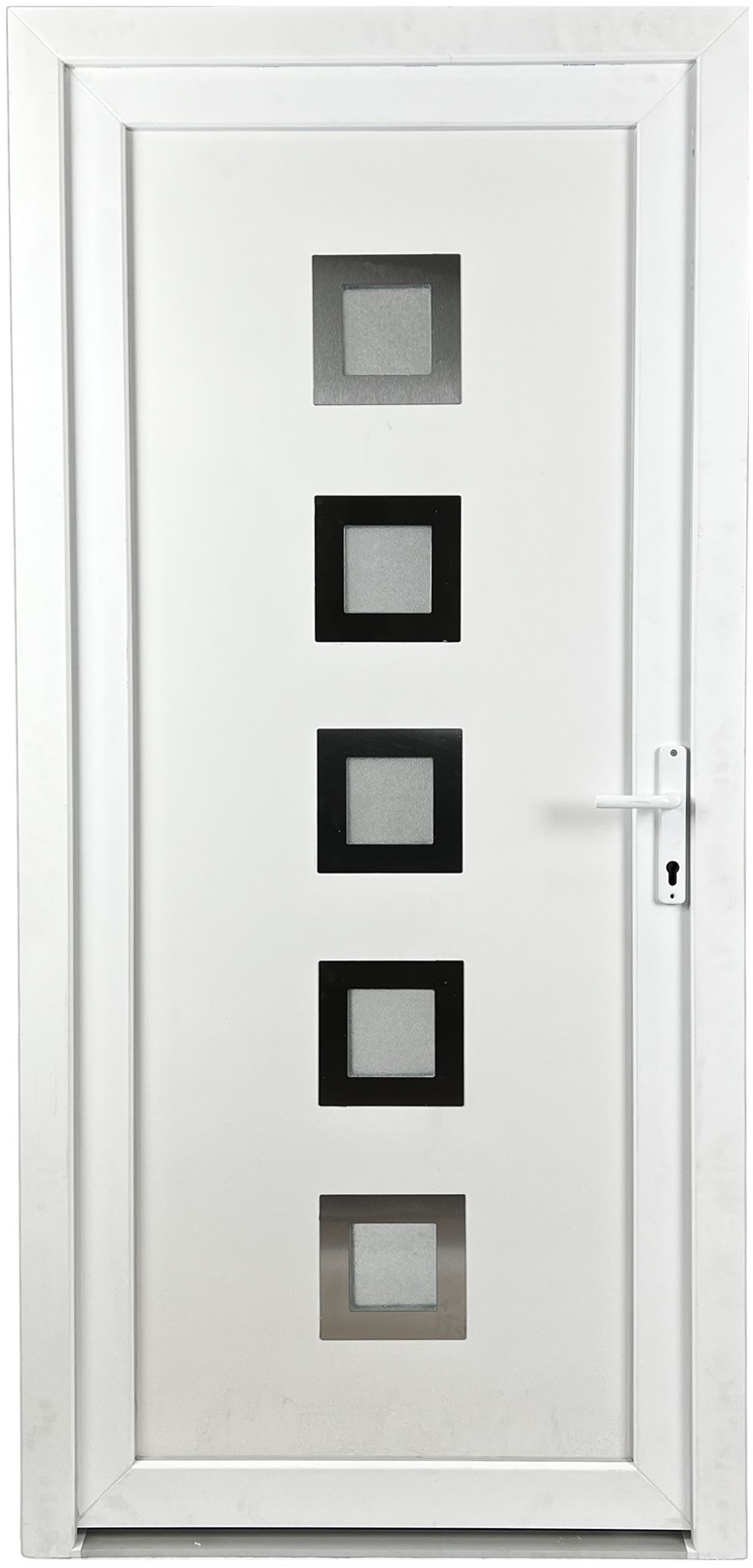 VIRGO INOX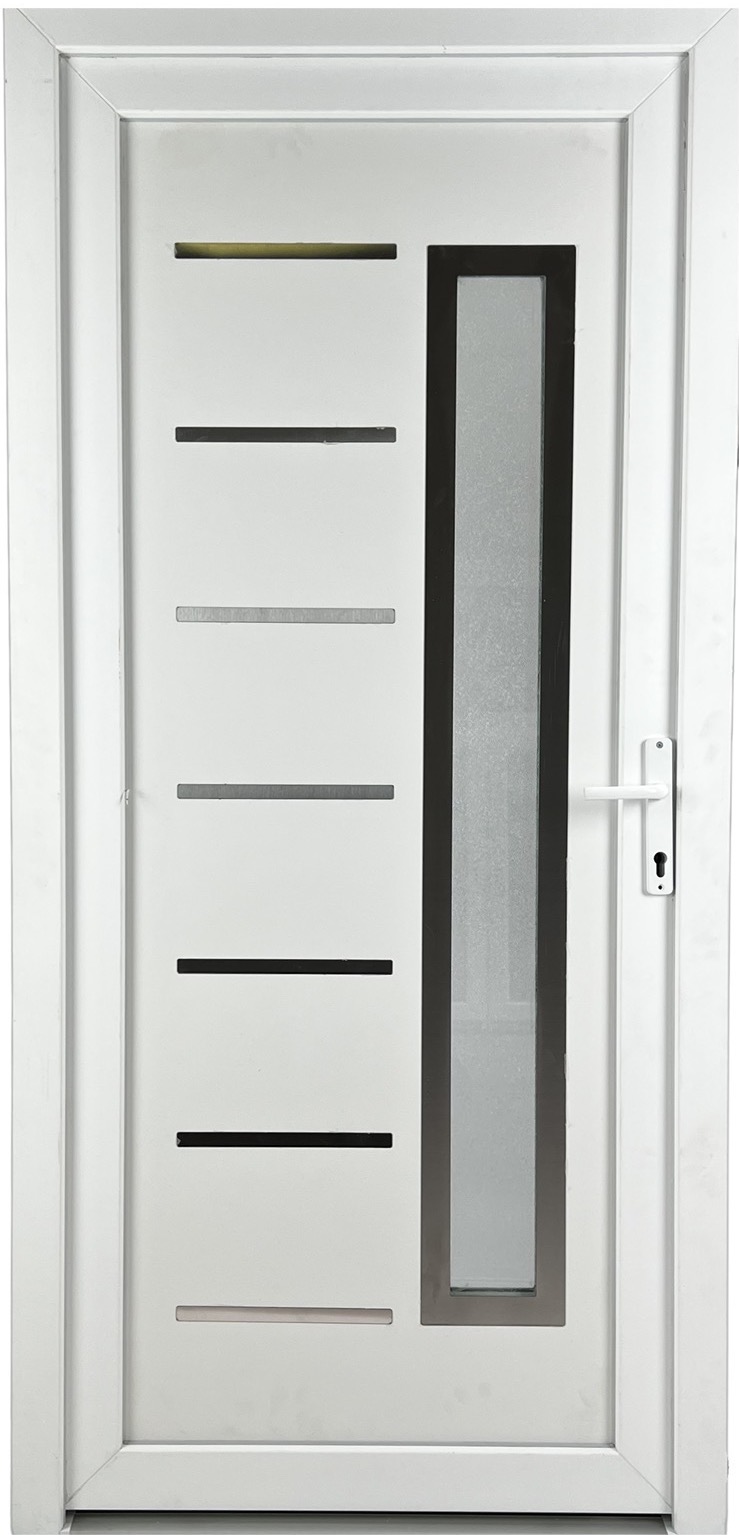 PAVO INOX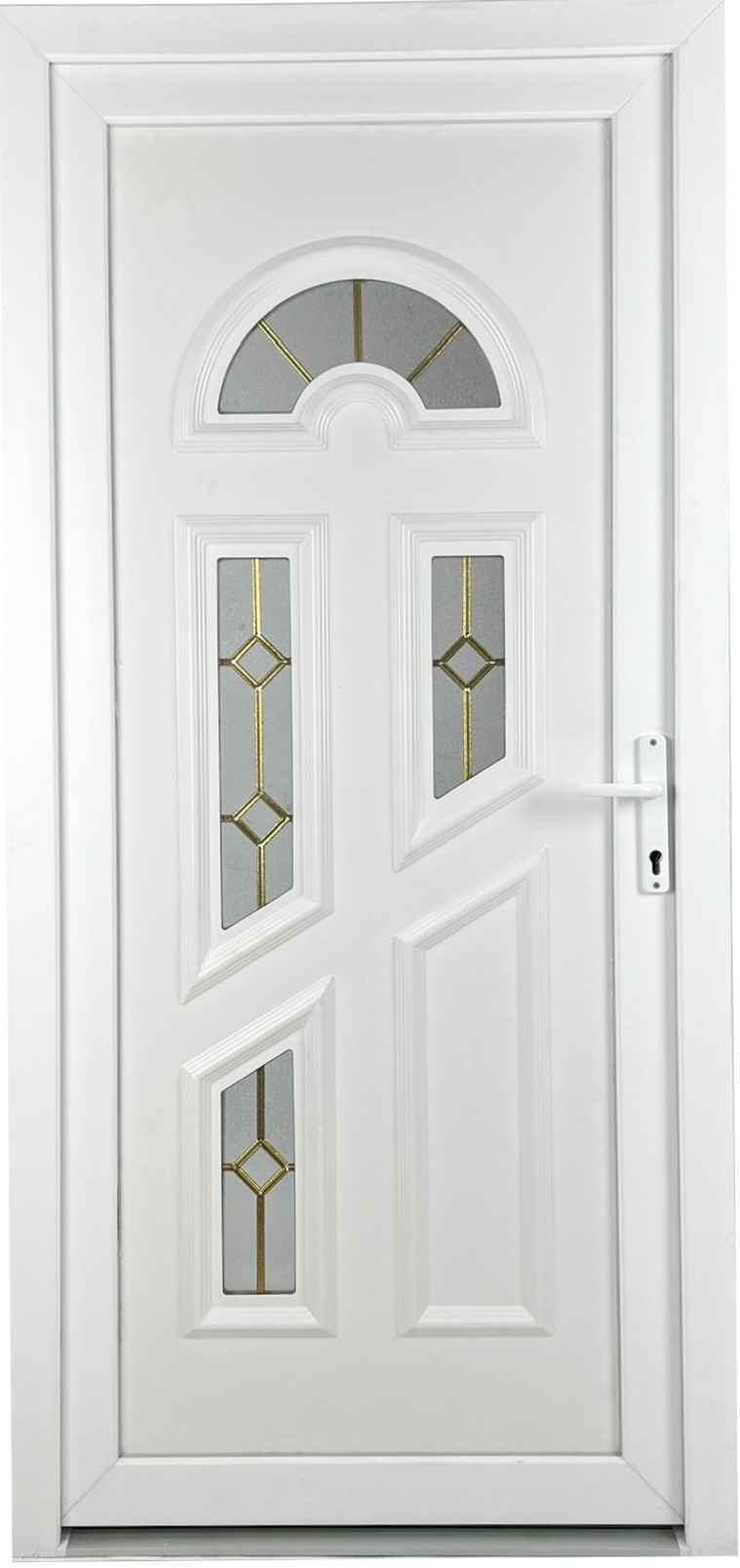 NORMA IV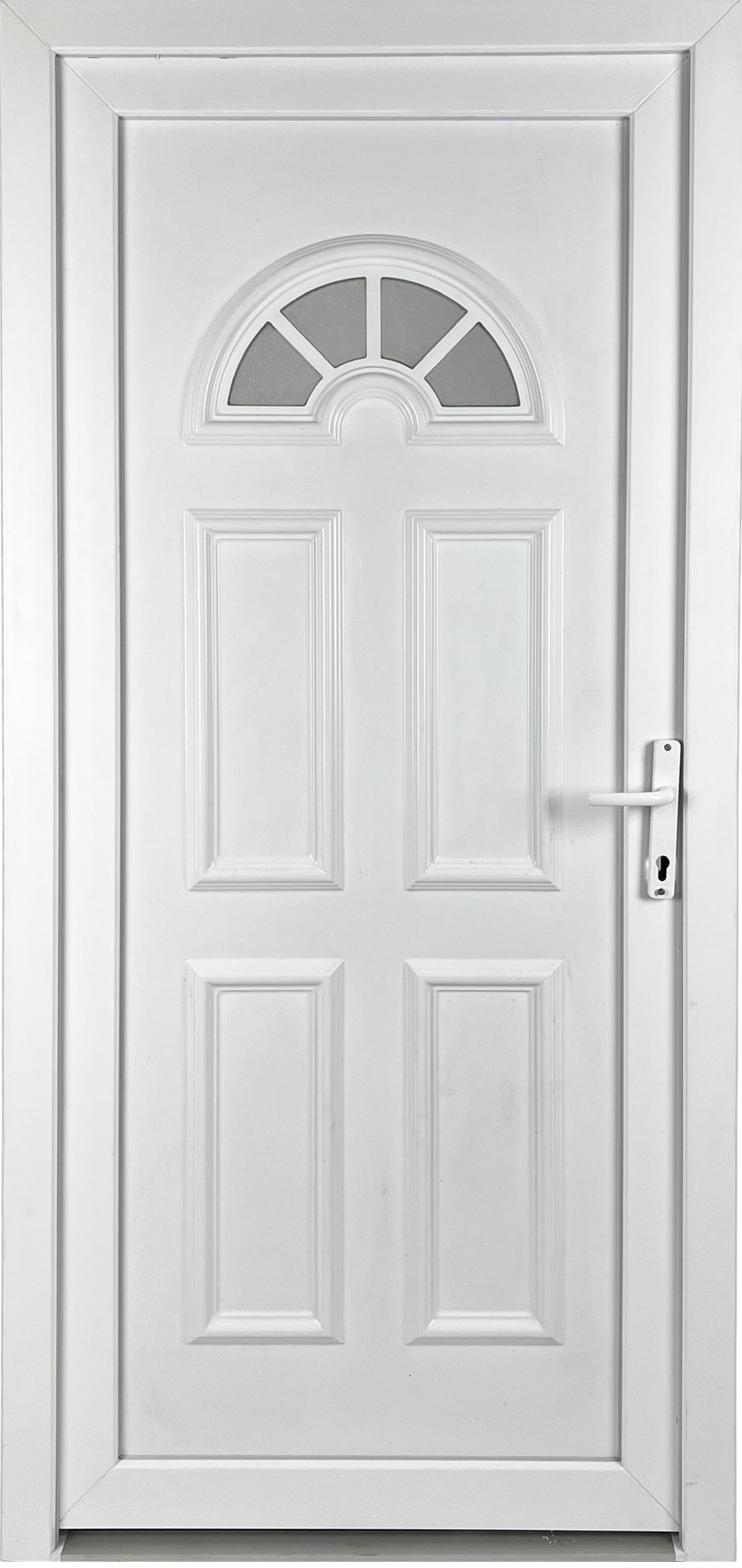 ARIAS I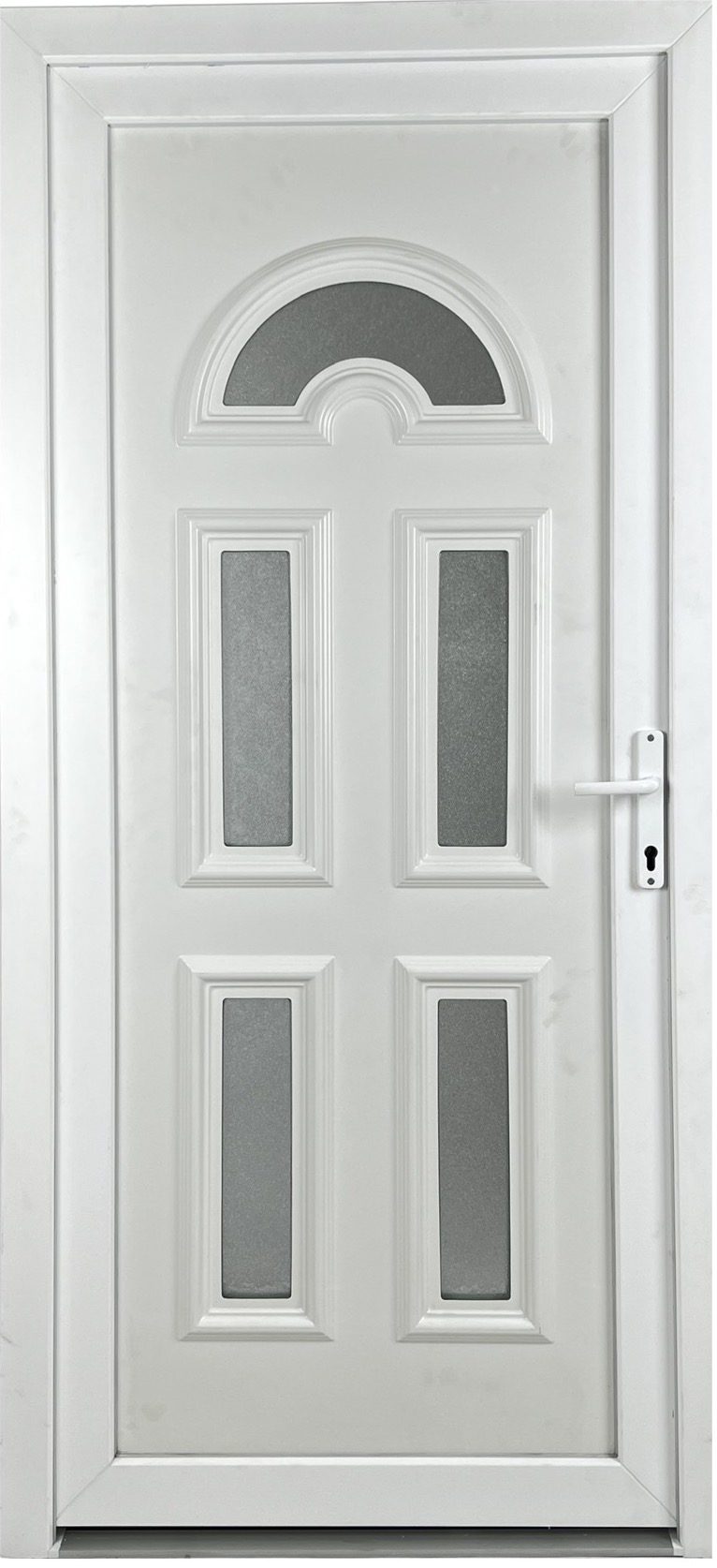 ARIAS V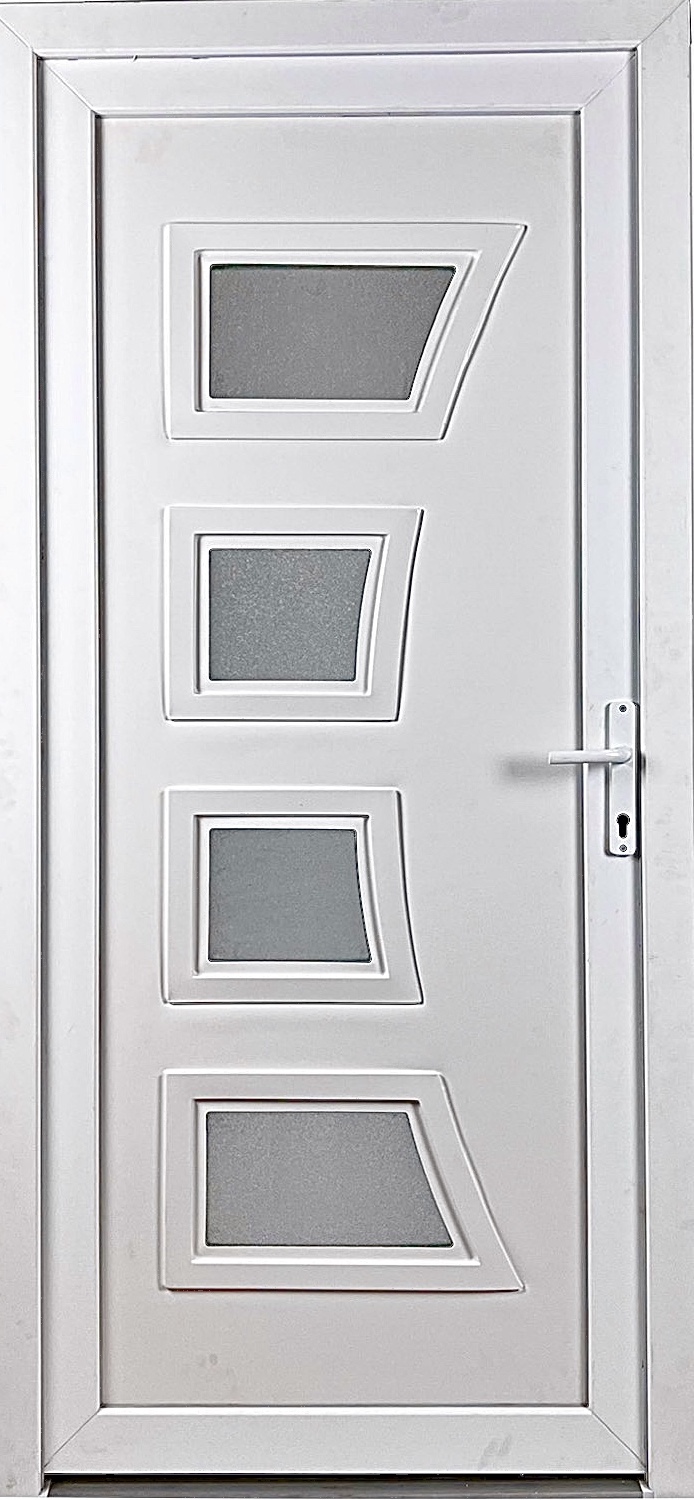 LEPUS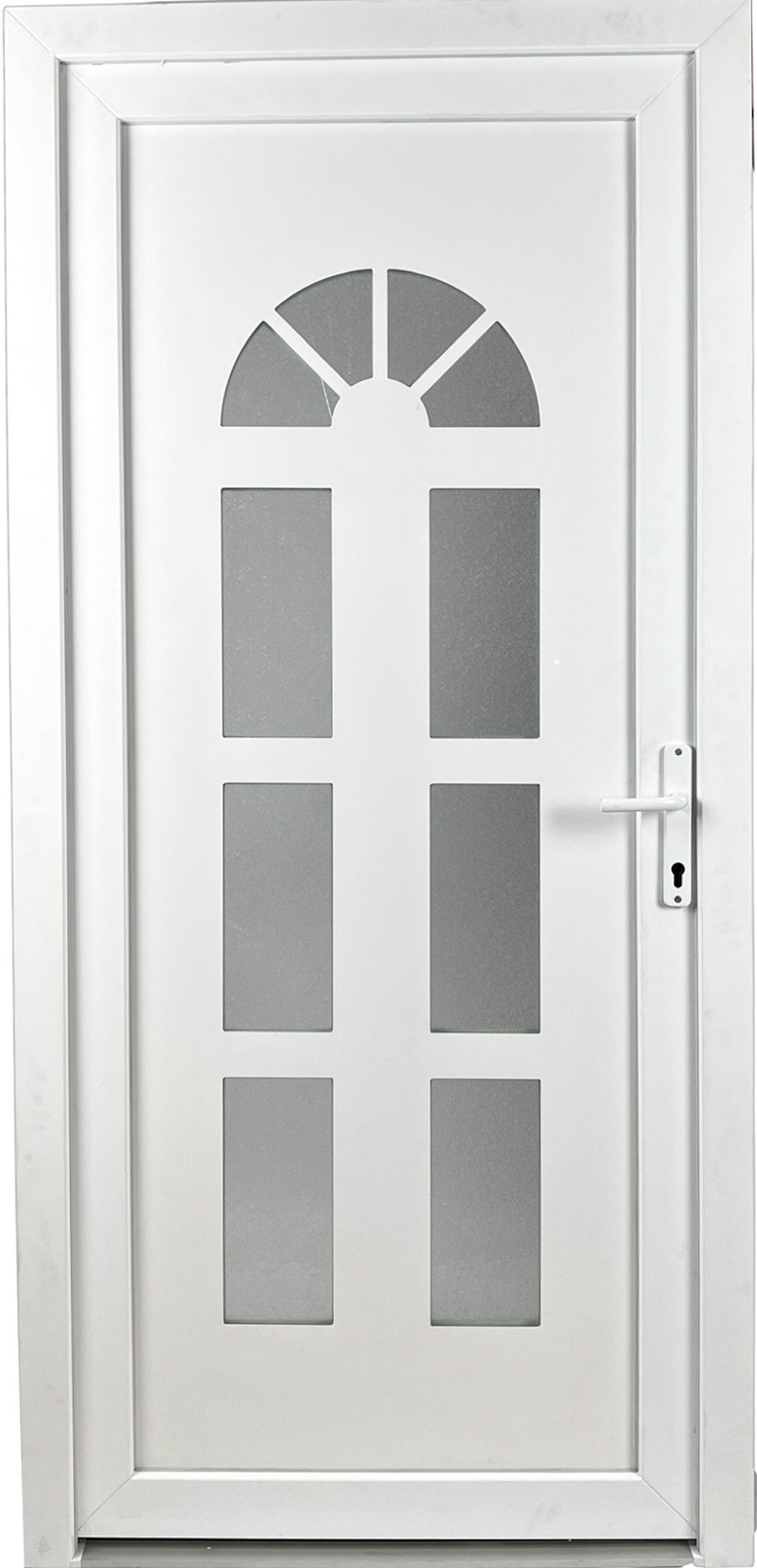 TAURUS